                 I Z V J E Š Ć E                     O  RADUUČENIČKOG DOMA – K U T I N A              za šk. godinu 2018 / 19.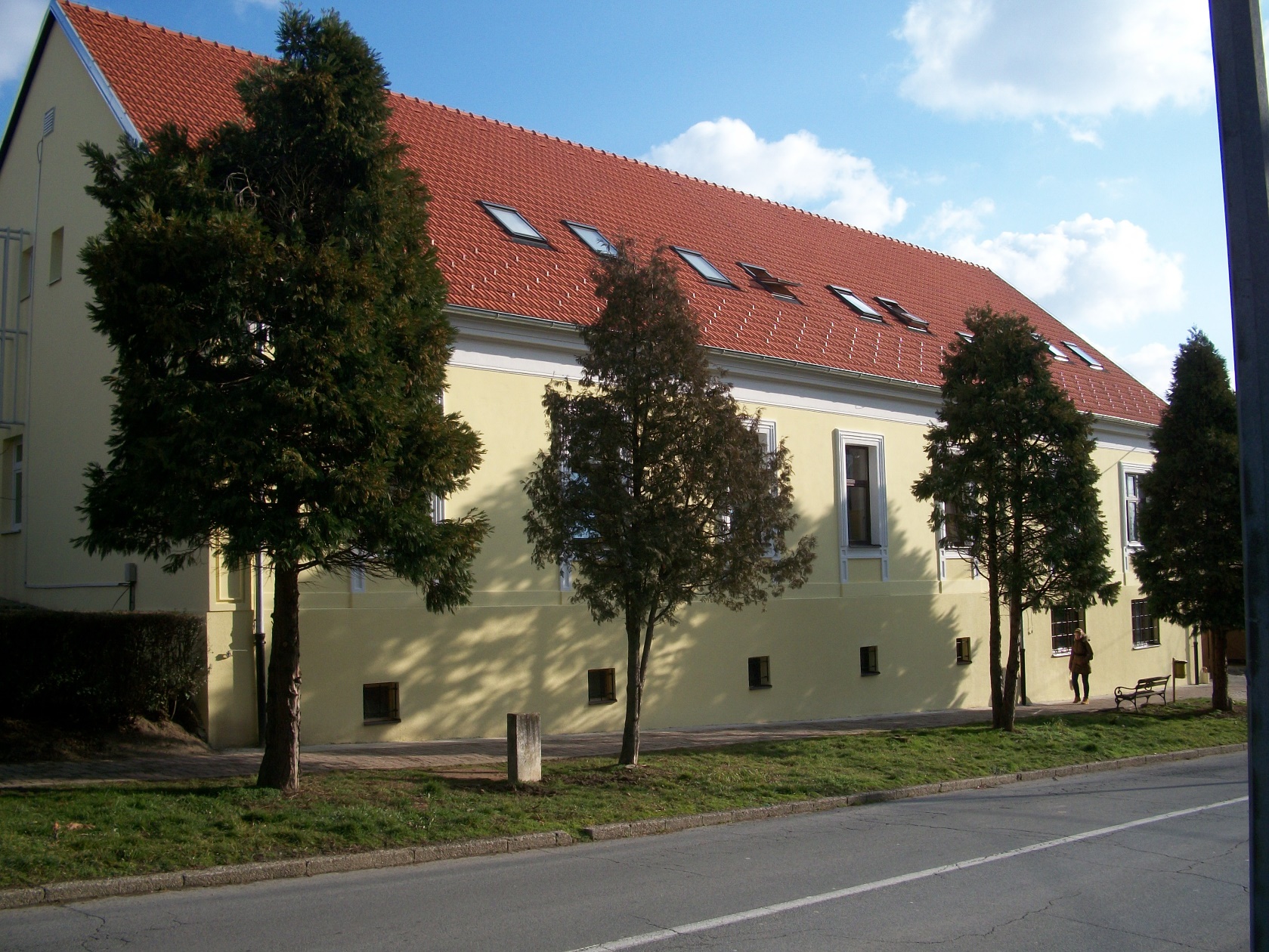 Kutina , 28. rujan 2019.                                  „Najbolji učitelji ujedno su i najzahtjevniji učitelji: oni od učenika zahtijevaju razmišljanje.” (W. Glasser)UVODPlanirani pedagoški, kadrovski, materijalno-prostorni, društveno-gospodarski uvjeti na početku školske godine koja je iza nas ,ostvareni su i realizirani ,tako da možemo zaključiti da je i ove godine u središtu svih naših planova i realiziranih  programa bio učenik i razvoj njegove osobnosti ,a što znači da smo ostvarili zacrtani cilj rada Učeničkog doma. Rezultati cjelokupnog rada sažeti su u Izvješću koje slijedi ,a sadržajna su analiza realizacije Godišnjeg Plana i programa usvojenog na početku školske godine.1 . CILJ I ZADAĆE ODGOJNO – OBRAZOVNOG RADA     Tijekom realizacije planiranih ciljeva i zadataka  vodilo se računa o potrebama i interesima učenika, razvoju i poštivanju njihove osobnosti . Smatramo da smo uspješno ostvarili opći i osnovni  cilj odgoja i obrazovanja koji se odnosio na uspješno svladavanje nastavnog plana  i programa u školi koju učenik polazi, uključivanje u suvremene tijekove života i rada u društvenoj zajednici, izgrađivanje pozitivnog odnosa prema demokratskim vrednotama naše domovine.Također smatramo da smo ostvarili i specifične ciljeve koji su bili usmjereni na učenika i njegovu osobnost te su se  odnosili se na davanje podrške cjelovitom razvoju učenika i svladavanju cjeloživotnog osobnog programa razvoja samostalnosti, intelektualnih potencijala, etičkih normi i stvaralačkih sposobnosti .2. ORGANIZACIJA RADAOrganizacija rada temelji se na Statutu i važnim domskim aktima.                                    Prilikom planiranja godišnjih programskih sadržaja   radilo se na procesu organizacije rada za koju moraju biti određeni   preduvjeti – opći i pedagoški:OPĆI UVJETI:                  1.   MATERIJALNO – PROSTORNI            2.  DRUŠTVENO – GOSPODARSKI            3.  KADROVSKI1.MATERIJALNO - PROSTORNI UVJETIU svezi poboljšanja materijalno-prostornih uvjeta  koji su ponovno ,i ove godine bili na istaknutom mjestu u našim planovima ,ističemo nekoliko značajnih i relevantnih projekata i radova  koje smo proveli ove školske godine te izdvajamo sljedeće:-  izgradnja nadstrešnice na glavnom ulazu u dom- ugradnja novog ventilacijskog sustava u kuhinji- izmještanje vodomjera iz prostora teretane i postavljanje istoga u vanjskom prostoru- uređivanje sjenice s novim drvenim klupama i stolovima (kao učionica na otvorenom)- nabavka novih računala i stolova za računalnu učionicu- nabavka novih stolica za spavaonice i uređivanje sjedećeg  kutka za gledanje televizije na ženskom katu- nabavka novog ormarića-radnog pulta za potrebe kuhinje-uređenje i krečenje  spavaonica na ženskom katu, muškom katu  i polukatu ,hodnika i zajedničkih prostorija -osiguravanje svih potrebnih uvjeta za rad u izbornim programima -uvođenje različitih oblika prehrane  i uvođenje novih jela koje su predlagali sami učenici uz odobrenje odgajatelja ,kuhara, ekonoma  i ravnateljice; pisanje jelovnika u suradnji sa kuharima, ekonomom i odgajateljima )Smatram  da možemo zaključiti  da smo realizirali većinu zadaća i aktivnosti  planiranih u  Godišnjem planu i programu za školsku godinu 2018/19.     2.DRUŠTVENO – GOSPODARSKI UVJETI              Vrlo značajan preduvjet kvalitetne organizacije rada i realizacije programskih sadržaja svakako su uvjeti u kojima ustanova egzistira i izvori  financiranja njene djelatnosti. I ove  godine pojačana je promidžba našeg Doma prije upisa u novu školsku godinu kroz suvremene oblike propagande  (Dan otvorenih vrata Doma, obilaženje osnovnih škola i održavanje promotivnih predavanja po školama , reklamni materijali poslani svim osnovnim školama u županiji) ,reklamni sadržaji u različitim medijskim oblicima (plakati )  ,medijsko praćenje različitih domskih  aktivnosti, sudjelovanje i postizanje zapaženih rezultata u različitim programima na gradskom , lokalnom, županijskom , međužupanijskom i državnom nivou ). I ove godine Sisačko-moslavačka županija kao naš osnivač, Odlukom  župana, g-dina Ive Žinića, sufinancirat će troškove smještaja i prehrane u Učeničkom domu Kutina za sve  učenike koji upišu srednje škole na području naše županije, a imaju prebivalište izvan Grada Kutine.S obzirom da Ministarstvo znanosti i obrazovanja kroz decentralizirane funkcije, Učeničkom domu Kutina sufinancira 50%, a ostali dio (50%) naša županija, postali smo jedini učenički dom u Republici Hrvatskoj koji je potpuno besplatan za učenike.3.KADROVSKI UVJETI        I  ove školske godine u realizaciji odgojno – obrazovnih zadataka tijekom školske godine sudjelovalo je 14 radnika: 1- ravnateljica,     3 odgajatelja na puno radno vrijeme, 1 tajnik  , 1 voditelj računovodstva  , 1 ekonom – domaćica , 3 kuhara/ice , 1 domar, 2 spremačice i 1 noćni pazitelj.Kraj školske godine dočekujemo s 14 djelatnika.Tijekom radnog procesa javljala se potreba za zamjenama opravdano nenazočnih djelatnika ,kako bi radni proces tekao nesmetano .Zamjene su bile adekvatne. Zamjena je prvenstveno bila potrebna zbog  roditeljskog   dopusta odgajateljice M.Čeh te dugotrajnog bolovanja kuhara D. Ivića .Na početku nove nastavne godine uputili smo zahtjev za novim radnim mjestom vratara-telefoniste-pazikuće, nažalost nismo  dobili pozitivan odgovor od nadležnog ministarstva, međutim nastojat ćemo i dalje ukazivati na potrebu tog radnog mjesta, kao i još jednog noćnog pazitelja.Treninzi nogometa odvijali su se   pod vodstvom odgajatelja-voditelja sportske skupine u dvorani   SŠ Tina Ujevića Kutina i bili su vrlo dobro organizirani i posjećeni. Vanjski suradnik bio nam je potreban u vidu stručnog trenera pri približavanju Regionalne domijade. Također smo angažirali vanjske suradnike na području plesnog  izraza ,zbog nastavka rada na plesnom  izrazu zainteresiranih učenika.  Sve ostale poslove ,o kojima će kasnije biti više riječi u segmentu izbornih programa  vodili su i realizirali odgajatelji – voditelji te ravnateljica prema svojim godišnjim zaduženjima. I ove smo godine nastavili s praksom održavanja radnih kolegija-radnih sastanaka na kojima smo analizirali realizirane  projekte i programe ,a također smo zajednički dogovarali i planirali sve elemente oko izvođenja predstojećih aktivnosti. Na tim radnim dogovorima koji su se u pravilu održavali jednom  mjesečno, u pravilu su sudjelovali svi djelatnici  Doma .PEDAGOŠKI UVJETI:ODGOJNA SKUPINAODGAJATELJIVIJEĆE ODGAJATELJAUČENIČKI DOM KAO CJELINAVIJEĆE UČENIKAVIJEĆE RODITELJA1 . ODGOJNA SKUPINA           Odgojno – obrazovni proces odvijao se kroz rad tri odgojne skupine koje su činile društvenu i pedagošku jedinicu u kojoj su učenici  učili osnove društveno poželjnog ponašanja ,ali i usvajali osnove demokratskog pozitivnog ponašanja.Skupine su formirane na osnovu dobne, intelektualne i dobne strukture, a vode ih odgajatelji koji prate , planiraju i organiziraju rad svoje skupine i odgovorni su za njihovo napredovanje.I. ODGOJNA SKUPINA – Voditeljica  : Martina Čeh, prof.; Ines Kovačević, prof./zamjena Učenici I odgojne skupine polaznici su prvih    razreda Tehničke škole Kutina, SŠ Tina Ujevića, Srednje strukovne škole Sisak, Industrijsko - obrtničke škole Sisak i Srednje škole Viktorovac Sisak. Skupina je imala 17 učenika, tj. 13 mladića i 4 djevojaka, a na kraju školske godine skupina ima 16 učenika ,13 mladića i 3 djevojaka.U TŠ Kutina učenici polaze 4 različita  usmjerenja- industrijski mehaničar, elektroinstalater , instalater grijanja i klimatizacije, računalni tehničar za strojarstvo  ,a  u SŠ Tina Ujevića učenice su  polazile ekonomsko usmjerenje.U Industrijsko-obrtničkoj školi  1učenik polazio je usmjerenje automehatroničar; u Srednjoj strukovnoj školi Sisak nautičar unutarnje plovidbe, te SŠ Viktorovac –farmaceutski tehničar.Dakle u Sisak idu tri učenika u tri različite škole; pri kraju I. obrazovnog razdoblja jedan učenik se prebacio iz četverogodišnjeg smjera tehničar za računalstvo u trogodišnji smjer instalater grijanja i klimatizacije.          Osnovni ciljevi i zadaci skupine sastojali su se u poticanju upoznavanja Grada i uspješnoj adaptaciji učenika životu u novoj sredini, razvijanje svijesti o pripadnosti skupini, postavljanje zajedničkog cilja, usvajanje i poštivanje pravila ponašanja, upućivanje na korištenje efikasnijih stilova učenja. U okviru programa adaptacije realizirani su ishodi kojim su učenici razvili osjećaj pripadnosti novoj sredini, ugodno se osjećali u domskoj sredini, preuzeli određenu odgovornost za svoje zdravlje, razvoj osobnosti, počeli donositi odgovorne odluke. Svi navedeni ciljevi sadržani u programu adaptacije i ostalim planiranim programima započeli su u rujnu i nastavljeni kroz cijelu školsku godinu kroz praćenje i evaluaciju  rezultata. Proces adaptacije i integracije u novu životnu sredinu protekao je  zadovoljavajuće; jedna se djevojka ispisala zbog promjene škole. Neki od učenika nisu u cjelosti poštivali Kućni red Doma (korištenje ružnih riječi, uništavanje domske imovine, neredovitost odlazaka na učenje, neuključivanje u izborne programe u dovoljnoj mjeri te neredovito odlaženje na sastanke skupine, ali se takav odnos prema radnim obvezama nastavio i u školi te je taj učenik ispisan iz škole i Doma odlukom majke. 	Svi  učenici uspješno su i pozitivno  prihvatili uvjete života i rada u Domu , prilagodili se novoj sredini i zahtjevima učenja i školskih obveza i uključili se u različite   programe, aktivnosti i procese u Domu. II. ODGOJNA SKUPINA– Voditeljica: Džemila Lukač , prof.                      Ovu skupinu čine učenici drugih i četvrtih   razreda Tehničke škole, SŠ Tina Ujevića Kutina i strukovne škole Sisak. Skupina  na početku godine je imala 18 učenika, dok na kraju II obrazovnog razdoblja ima 16 učenika-10 mladića i 6 djevojaka, 10 učenika II razreda i 6 učenika IV razreda .Učenici polaze nekoliko različitih usmjerenja u TŠ Kutina- tehničar za računalstvo ,računalni tehničar za strojarstvo, industrijski mehaničar, tehničar za el.strojeve s primijenjenim računalstvom. Učenici su polazili matematičku i opću  gimnaziju i ekonomsko usmjerenje u        Srednjoj školi Tina Ujevića , kao i jedan učenik u Strukovnoj školi Sisak –vozač motornog vozila.     Osnovni ciljevi rada ove odgojne skupine sastojali su se u uspješnom završetku školovanja ,razvijanju suradničkih odnosa, sposobnosti prihvaćanja odgovornosti, kulturnih navika, nenasilnog rješavanja sukoba te razvijanje samopouzdanja.  Planirani ciljevi realizirani su kroz individualni , timski , skupni rad, tematska izlaganja uz poštivanje svakog učenika ,zadovoljavanje  potreba svakog učenika  uz uvažavanje želja i mogućnosti i poštivanju njegove osobnosti.III. ODGOJNA SKUPINA – Voditelj/ica: Irena Šuljok, prof.III odgojnu skupinu čini 19 učenika III i IV razreda SŠ Tina Ujevića i Tehničke škole Kutina.Tijekom godine ispisali su se tri učenice, tako da na kraju školske godine skupina ima 16 učenika. Skupina je formirana  od 16 učenika  trećih   razreda   Tehničke škole i SŠ Tina Ujevića Kutina; od toga 12 mladića i 4 djevojke.Učenici  polaze nekoliko usmjerenja Tehničke škole Kutina – ekološki tehničar  ,ind. mehaničar, tehničar za računalstvo,tehn.za el. strojeve s prim. računalstvom, instalater grijanja i klimatizacijete opću gimnaziju i  ekonomsko usmjerenje u SŠ Tina Ujevića Kutina.Skupina je homogena, vrlo dobro su upoznati s pravilima života i rada u domskoj zajednici, uključili su se u rad izbornih programa.Ono što je uočeno u ovoj skupini je da većina učenika nije zainteresirana za nastavak obrazovanja, tako da ih je dodatno trebalo motivirati za učenje i izvršavanje školskih obveza.Osnovni ciljevi u radu skupine koji su se odnosili na usvajanje zdravog načina života, usvajanje odluka o vlastitom ponašanju, razvijanje vještina dobrih odnosa s vršnjacima ,sposobnosti uviđanja posljedica svojih i tuđih stavova i odluka, razvijanje vještina suradnje s vršnjacima ipak je realizirana.                                    ORGANIZACIJA RADA  Učenici Tehničke škole i Srednje škole Tina Ujevića polazili su  nastavu samo u jutarnjoj smjeni, te je organizacija rada u Domu postavljena u cilju praćenja   dnevnih aktivnosti i režima rada učenika, što znači da su odgajatelji bili raspoređeni u okviru  radnog vremena od 12.30-22.00h.Ove godine imali smo četvero učenika koji su polazili nastavu u srednjim školama na području Siska, imali su nastavu u dva turnusa (prijepodnevna nastava i poslijepodnevna), tako da je rad u Domu trebalo prilagoditi novim uvjetima . Prijepodnevno provođenje aktivnosti koje se sastoje u buđenju i pripremama za školu, organizaciji i provođenju obveznog učenja, individualnog rada s jednim učenikom s teškoćama u razvoju, upućivanju  učenika u školu kao i skrb o oboljelim učenicima, razgovore s roditeljima i razrednicima učenika, organizaciju slobodnog vremena učenika koji su rano dolazili u Dom iz škole ili kuće preuzimala  ravnateljica, a poslijepodnevno – odgajatelji.     Veći dio odgojno – obrazovnog procesa, dakle zbog većine učenika koji polaze kutinske srednje škole , odvijao se u poslijepodnevnim satima nakon dnevnog odmora. Učenje se odvijalo prema rasporedu ,u tri skupine uz vođenje tri odgajatelja koji su vršili provjeru nazočnosti učenika u Domu u vrijeme predviđeno za učenje kao i uspješnost i efikasnost  procesa učenja. Učenje se organiziralo u vremenu od 16.00-18.30h,s pauzom od 17.15 do 17.30h,  s mogućnošću odabira  mjesta  učenja te korištenja  individualnog, timskog ili skupnog rada.     Zadaća odgajatelja sastojala se u upoznavanju i  upućivanju učenika na korištenje racionalnih metoda u učenju, praćenju pravodobnog izvršavanja dnevnih školskih obveza te korištenju suvremene metodologije rada, a posebno osiguravanju svih uvjeta za nesmetano odvijanje procesa učenja.  Izborni programi odvijali su se u večernjim satima prema tjednom rasporedu odgajatelja – voditelja koji su određene aktivnosti istaknuli  na oglasnoj ploči za učenike. Učenici su bili raspoređeni na dežurstva u glavnoj zgradi i dvorištu. Dežurstvo u glavnoj zgradi odvijalo se za vrijeme učenja te je dežurni učenik obavještavao odgajatelje o uočenim promjenama ili dolasku posjeta u Dom, a nastavljalo  se u vrijeme priprema za noćni počinak od 21.00 do  22.00h.S ovim vremenom dežurstva ne možemo biti zadovoljni, jer su ga neki učenici olako shvatili, tako da s njegovim provođenjem moramo nastaviti i dalje.  Raspored dežurstava učenika  izrađen je po odgojnim skupinama koje su se izmjenjivale prema vrsti dežurstva, a  dežurstva djelatnika organizirana su svakodnevno ,dok je  noćno dežurstvo obavljao  noćni pazitelj.Raspored učenika po spavaonicama izvršen je po osobnim željama učenika i dobnim skupinama.  Urednost spavaonica se i  u ovoj školskoj godini ocjenjivala te se na panou za oglašavanje postavila tabela s prikazom dnevnih ocjena urednosti koju su učenici pomno pratili nakon dolaska iz škole, a najurednije i najvrjednije učenike nagrađivali smo malim i korisnim poklonima u okviru određenih programa.     Učenje , pisanje zadaće ,čitanje lektire ,uvježbavanje rada na računalu,  pisanje izvješća  i uradaka organizirani su u određenim vremenskim intervalima, što znači u vrijeme obveznog učenja(16.00-18.30h), ali su se pokušale poštivati individualne potrebe učenika za produženim učenjem u večernjim satima ili u neko drugo vrijeme koje odgovara učenicima.      Radno vrijeme ostalih radnika Doma – vrlo važnih subjekata u radu s učenicima prilagođeno je dnevnom i večernjem režimu učenika ,kako bi se tijekom cijelog dana zadovoljile potrebe učenika i učenica. Preraspodjelom radnog vremena organiziran je 5- dnevni radni tjedan i 40 – satno radno vrijeme. Rad noću i  smjenski rad  vrednovan je prema odredbama Ministarstva znanosti i  obrazovanja.               Odgojno – obrazovni rad u našem Domu realiziran je kroz rad sa svim učenicima Doma, rad u odgojnim skupinama, timski rad , među skupni rad, rad u malim skupinama , rad u interesnim skupinama  kroz izborne aktivnosti, temeljne i posebne programe , uz primjenu različitih metoda kroz timski i individualni pristup, tematska predavanja, projektnu i istraživačku nastavu, rasprave, interesne radionice i niz drugih, učenicima prihvatljivih oblika rada.ODGAJATELJI            U prvom redu prihvaćanje odgajatelja kao vođe odgojne skupine uvjetovano je njegovim pedagoškim ugledom, naime ovisi o formiranoj svijesti u učenika o tome da je odgajatelj dobar pedagog i stručnjak.( Klapan,1996.,1       Pedagoška osposobljenost, stručnost i kvaliteta osobnosti odgajatelja, kao i poštovanje učenikovih prava i dužnosti pomažu boljem razvitku učenikovih sposobnosti.(Starkl, 1999.)Povezivanje , usmjeravanje i usklađivanje odgojno – obrazovnog procesa provodila su tri odgajatelja koji zadovoljavaju osnovne  pedagoške uvjete odgojno-obrazovnog procesa. Odgajatelji odgovaraju i osnovnim pedagoškim i stručnim uvjetima odgojno-obrazovnih zadataka- profesor pedagogije, profesor sociologije i profesor filozofije i religijske kulture/prof. povijesti.           Rad odgajatelja organiziran je u tri smjene, ali uz popodnevni  zajednički rad  sa ciljem bolje i lakše organizacije procesa učenja i organizacije posebnih i prigodnih programa, protočnosti informacija , profesionalne komunikacije i pravovremenog, zajedničkog  rješavanja problemskih situacija. Rad u prijepodnevnom  turnusu obavljala je ravnateljica.Svaki odgajatelj bio je voditelj jedne odgojne skupine ,izabranih izbornih i posebnih programa i Povjerenstava na nivou Doma. Odgajatelji u neposrednom radu s učenicima realizirali su  28 sati tjedno, pripreme za rad -6 sati tjedno, te ostali poslovi-6 sati tjedno .Zadaće koje su odgajatelji realizirali su odgojno-obrazovni rad sa svim učenicima, rad s malim skupinama učenika, podizanje kvalitete rada, organizacija života i rada učenika, organizacija zaduženja, dežurstva, stručno usavršavanje, vođenje pedagoške dokumentacije, suradnja…itd.ODGAJATELJSKO VIJEĆENa sjednicama Odgajateljskog vijeća realizirani su sadržaji koji se odnose na pitanja cjelovite organizacije rada na nivou Doma, redovitu analizu učenja i ponašanja učenika, provođenje pedagoških mjera ,odluke  o nagrađivanju    učenika i organizaciju odgojno – obrazovnog procesa. Na sjednicama Odgajateljskog vijeća provode se stručna predavanja,tematska izlaganja i prezentacije i ove smo godine na ovaj način realizirali sljedeće sadržaje:*DONOŠENJE GODIŠNJEG PLANA I PROGRAMA UČENIČKOG DOMA KUTINA,USAVRŠAVANJA ODGAJATELJA , PROGRAMA AKTIVNOSTI ZA SPRJEČAVANJE NASILJA –AFIRMACIJOM POZITIVNIH VRIEDNOSTI PROTIV NASILJA ,PROGRAMA PREVENCIJE SREDSTAVA OVISNOSTI*PLANIRANJE I PROGRAMIRANJE RADA ODGAJATELJA *KREATIVNOST KAO PODRŠKA RAZVOJU UČENIKA*INOVATIVNA NASTAVA *KOMUNIKACIJA U ŠKOLI/DOMU;VAŽNOST NEVERBALNE KOMUNIKACIJE *OVISNOST O INTERNETU I VIDEOIGRICAMA*KAKO MOTIVACIJA UTJEČE NA UČENJE*…itd.         VIJEĆE UČENIKA               Rad Vijeća učenika nastavljen je i ove školske godine sastancima u svakom polugodištu. Sastavljeno je od učenika , predstavnika svake odgojne skupine koji su sudjelovali u analizi aktualne problematike života u Domu, izvještavali o radu svoje odgojne skupine, donosili nove prijedloge , mišljenja i viđenja određenih problema. Predsjednica  Vijeća učenika je učenica  I razreda – MAJA MIKELOTI, a i ove godine izabrana je zamjenica predsjednice – učenica  III razreda – MATEA DOŠLOVIĆ  ,dok je zapisničar - učenik II razreda SAŠA UJČIĆ.Vijeće učenika održalo je 7 sastanaka na kojima su obrađeni sljedeći sadržaji:Usvojen je Godišnji  program rada Vijeća učenika Sudjelovanje u organizaciji poludnevnog izleta u Zagreb na početku šk. god.analizirani su   prijedlozi za unapređivanje rada u Domuanaliziran je uspjeh učenika u školi i pedagoške mjere u Domusuradnja s drugim učeničkim domovima –Ivanić Grad i Bjelovarobilježen je MEĐUNARODNI DAN SREDNJOŠKOLACA-16.11.; TJEDNA SOLIDARNOSTI-uređen panoa o radu i značenju Crvenog križa; SUDJELOVANJE U PROJEKTNOM DANU - ADVENT U DOMU..prijedlozi za domski jelovnik ,sudjelovanje u organizaciji završnog izletaorganizacija obilježavanja DANA SJEĆANJA NA VUKOVAR, DANA RUŽIČASTIH MAJICA  upoznavanje učenika sa stanjem sigurnosti u ustanovi, korištenjem video nadzora… VIJEĆE RODITELJA Vijeće roditelja radilo je u sastavu koji su činili predstavnici roditelja učenika svake odgojne skupine, od kojih je jedan roditelj član Domskog odbora. Izbor Vijeća roditelja odvijao  se na roditeljskom sastanku svake odgojne skupine. PREDSJEDNICA VIJEĆA RODITELJA bila  je  g-đa Biljana Došlović, zamjenica  g-đa Ksenija Stojaković ,član Vijeća bio je  još i  g-din Željko Štefanac.Održana  su 2 sastanka Vijeća roditelja te su tako provedeni ovi sadržaji:-analiza organizacije rada Doma-analiza odgojno –obrazovnog stanja -osvrt na smještaj i prehranu učenika -upoznavanje s Godišnjim planom i programom rada Učeničkog doma  -donošenje Plana i programa rada Vijeća roditelja -izvješća ravnateljice o stanju sigurnosti u ustanovi,  o uočenim problemima u organizaciji učenja ,počinjenim štetama itd.-upoznavanje roditelja s radovima u Domu, postignutim rezultatima na regionalnoj domijadi- donošenje i zajedničko razmatranje  prijedloga za unapređenje i poboljšanje života i rada u DomuPOVJERENSTVO ZA PRIJAM UČENIKA U DOM Na nivou Doma djeluje i Povjerenstvo za prijam učenika u Dom u čijem sastavu su odgajatelji i tajnica. Povjerenstvo provodi kompletan proces prijama učenika u Dom prema važećim kriterijima Ministarstva, tj. Odluke ministrice   i uvjetima Natječaja koji je objavio Dom , vrši analizu dokumentacije i bodovanje rezultata prijavljenih učenika za upis u Dom za novu školsku godinu te vrši i upis učenika u Dom.Od ove  školske  godine 2018/2019. , prvi puta imamo besplatan upis učenika u naš Učenički dom Odlukom župana Sisačko-moslavačke županije o sufinanciranju troškova smještaja i prehrane u Učeničkom domu u Kutini (Kl.;402-08/18-01/50;Ur.br.:2176/01-02-18-1) za učenike koji upišu srednje škole u Kutini i Novskoj ,a imaju prebivalište izvan Grada Kutine te Odlukom o dopuni Odluke o sufinanciranju troškova smještaja i prehrane u Učeničkom domu u Kutini (Kl:402-08/18-01/50,Ur.br:2176/01-02-18-3).4. UČENIČKI DOM KAO CJELINA            Učenički dom kao cjelina, kao dom svih odgojnih skupina, predstavlja važan subjekt u odgojno – obrazovnom procesu. Svi učenici i djelatnici sadržajno su povezani i ravnopravno sudjeluju u održavanju cjelovitosti ustanove, međusobnim povezivanjem u cjelinu koja egzistira  kao Učenički dom – Kutina. Briga o ustanovi je zajednička ,a osobito  dolazi do izražaja u određenim okolnostima- krajem tjedna ,kada učenici odlaze svojim kućama  ili nedjeljom prilikom prihvata učenika nakon povratka od kuće . Pripadnost Domu kao cjelini izražena je i prilikom prezentacije u drugim   sredinama ,na susretima učeničkih domova , izletima ,izložbama , kazališnim priredbama   ,promocijama i različitim programima  kada odgajatelji vode brigu o svim učenicima . 3. ODGOJNO – OBRAZOVNI PROCES                 Proces realizacije odgojno – obrazovnih sadržaja tekao je kroz tri razine:RAZINA TEMELJNIH PROGRAMARAZINA IZBORNIH PROGRAMARAZINA POSEBNIH PROGRAMA1.   TEMELJNI PROGRAMI a ) Čuvanje i unapređivanje zdravljaTemeljni programi zadovoljavaju individualizaciju potreba svakog pojedinog učenika. Osnovni ciljevi ovog programa sastojali su se u razvijanju zdravstvenih i higijenskih  navika učenika, preventivnim programima, zdravstvenom prosvjećivanju učenika ,planiranju zdrave i pravilne prehrane, ekološkom prosvjećivanju, poticanju učenika na bavljenje sportom i rekreacijom. Svi navedeni ciljevi realizirani su kroz raznolike sadržaje kako bi se učenici bolje motivirali za njihovu primjenu. Učenici su također poticani i usmjeravani na obilježavanje značajnih nadnevaka iz područja sporta, prehrane, zdravlja, ekologije.Najvažniji ishod na ovom području je usvajanje zdravog načina života te uočavanje povezanosti načina života sa zdravljem pojedinca.       Zadaća razvijanja higijenskih navika provedena je kroz različite aktivnosti-uvid u redovito održavanje osobne higijene učenika ,svakodnevni savjeti u svezi  čišćenja i održavanja urednosti spavaonica,ali i ostalih prostorija,poticanje pravilne njege tijela,odjeće,obuće,praćenje izvršavanja svakodnevnih dežurstava učenika u sanitarnim prostorima ,blagovaonici i učionicama. Ovu zadaću u najvećoj mjeri su provodili članovi Povjerenstva za higijenu panoima ,plakatima, porukama.Članovi Povjerenstva načinili su raspored dežurstava u spavaonicama ,organizirali su izbor najurednije spavaonice te je ravnateljica redovito i nagrađivala stanare te spavaonice ,kao i najboljeg pojedinca.Vrlo uspješno obradili su teme:OSOBNA HIGIJENA I HIGIJENA PROSTORA-na muškom i ženskom katuHIGIJENA SOBA I SANITARNIH ČVOROVAJUTARNJA HIGIJENA U okviru  preventivnih programa i zdravstvenog prosvjećivanja  realizirani su posebni  programi:-radionica  PREHRANA I PREHRAMBENI STILOVI– PREHRANA I ZDRAVLJE-ANOREKSIJA I PRETILOST - EMOCIONALNO IZAZVANE BOLESTI, OPIJANJE MLADIH, PREVENCIJA STRESA-OPASNOSTI I POSLJEDICE I UPORABE PIROTEHNIČKIH SREDSTAVA-STOP AIDS-posebni program; ODGOVORNO SPOLNO PONAŠANJE, DAN NARCISA, ASTMA, TJEDAN ORALNOG …ŽENSKOG ZDRAVLJA-posebni program MJESEC BORBE PROTIV OVISNOSTI  u organizaciji III odg. skupine - posjet tribini DRUGA PRILIKA u organizaciji ZJZ SMŽ-radionice: STOP AIDS                  ODGOVORNO SPOLNO PONAŠANJE                   MLADI I SPOLNOST                  OPASNOSTI UPORABE PIROTEHNIČKIH SREDSTAVA Moramo naglasiti rad POVJERENSTVA ZA PREHRANU ,koje je bilo vrlo aktivno u promoviranju važnosti zdrave prehrane za život. Tako su redovito uređivali pano u blagovaonici  s različitim temama Piramida zdrave prehrane , Bonton ponašanja, za stolom ,Svjetski dan mlijeka, Dan zahvalnosti za plodove Zemlje, Svjetski dan hrane, Povrće-osnova zdravog života, Egzotično voće –slatki izvor vitamina, Pučke kuhinje, Uskrsni običaji, Sve o vitaminu C…itd.Predlagali su uvođenje novih namirnica i jela u jelovnik, kao npr:salata od piletine s povrćem, pohane palačinke sa sirom i šunkom ….Obilježen je Dan zahvalnosti za plodove Zemlje uvođenjem u jelovnik neka tradicionalna jela iz krajeva otkuda učenici dolaze(slavonski gulaš i šaran, slavonska pizza, uštipci i fanjke… 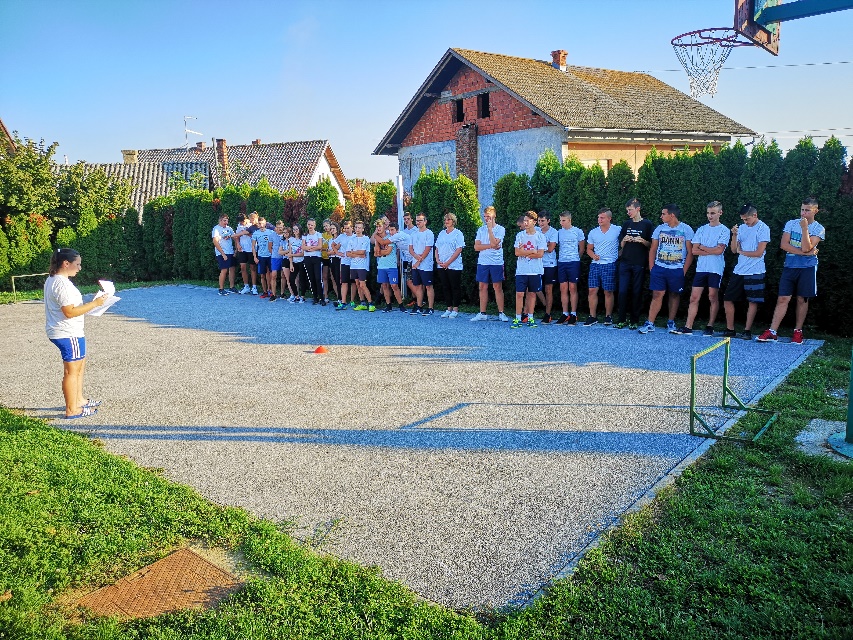 Naglašavamo i rad POVJERENSTVA ZA HIGIJENU ,koji su redovito postavljali  popise dežurnih učenika u spavaonicama te  savjetodavne poruke o poželjnom ponašanju u sanitarnim čvorovima ,kao i  organizaciju skupnih sastanaka s učenicima muškog i ženskog kata na temu osobne higijene te urednosti prostora u kojima učenici borave. Teme koje su obradili su:…HIGIJENSKE NAVIKE ADOLESCENATA ..JUTARNJA  HIGIJENA..HIGIJENA KOŽE I LICA …BAKTERIJE NA MOBITELJU..KULTURA TUŠIRANJA…U okviru programa aktivnosti za sprječavanje nasilja među mladima provedeni su vrlo vrijedni programi : -provedene su radionice – SNAGA NENASILJA                                        -  OVISNOSTI –DROGE-zajednički program II i III odg.skupine                                        -  NOVE DROGE – NOVI PROBLEMI  …Proveden je posebni program KAKO REĆI OVISNOSTI NE III. Zavoda za javno zdravstvo SMŽSve što trebamo znati o AIDS-u…Proveden je posebni program  –DAN RUŽIČASTIH MAJICA –uz izlaganje učenika o vršnjačkom nasilju poslije video klipova koji su poticali na diskusiju o sveprisutnom vršnjačkom nasilju te obrađene teme na panoima , na kraju kojeg su se zajednički slikali učenici i djelatnici .Podizanje i razvijanje ekološke svijesti podrazumijevalo je aktivno uključivanje učenika u različite  akcije na nivou Doma i šire , praćenje ekološke literature-PRIRODA ,GEO ,OKOLIŠ , korištenje sekundarnih sirovina u kreativne svrhe (slike, instalacije) ,uređenje ekoloških panoa uz važne nadnevke i  edukativnih plakata s ekološkim porukama .Ovdje moramo istaknuti i EDUKACIJU O ZAŠTITI OD POŽARA , u sklopu koje je provedena vježba rukovanja protupožarnim aparatom od strane učenika i djelatnika, a u organizaciji Javne vatrogasne postrojbe Kutina.Na ovom području spominjemo i  obilježavanje DANA PLANETE ZEMLJA- edukativna šetnja do bazene i provođenje slobodnog vremena na otvorenom ,istraživanje biljnog i životinjskog svijeta Lonjskog polja ,sudjelovanje na humanitarnom sajmu uz DAN ZAHVALNOSTI ZA PLODOVE ZEMLJE i USKRSNOM SAJMU s radovima proizašlim iz naših kreativnih radionica koji su uglavnom načinjeni od plodova zemlje .Održan je i projektni dan pod nazivom ADVENT U NAŠEM DOMU , kada su izrađivani Božićni ukrasi, a voditeljica je bila majka učenika A.Paunovića.Spominjemo i ponovni posjet našoj ustanovi glasnika mira JUYI MIYATE, kada je njegovom inicijativom u domskom dvorištu ponovno posađeno drvce mira, a naši mladi su prepoznati kao mladi u borbi za očuvanje okoline i izvornih biljnih i životinjskih vrsta , koju ovaj borac za mir neprekidno provodi.Zadaća poticanja učenika na bavljenje sportom i rekreacijom realizirana je u potpunosti- učenici su na početku školske godine obavješteni o svim vrstama sportova kojima se u Domu mogu baviti , a početkom rada interesnih skupina ,redovito su održavani treninzi malog nogometa, stolnog tenisa, šaha  i košarke.Na našem igralištu organizirale su se svakodnevne rekreativne aktivnosti  kao što su- košarka, badminton, nogomet, stolni tenis,odbojka, a učenici su redovito pratili sportska događanja kod nas i u svijetu.Redovito su koristili i teretanu, u kojoj su postavljeni slikovni prikazi načina korištenja pojedinih sprava, a na početku školske godine svim zainteresiranim učenicima demonstrirane su vježbe i načini korištena pojedine sprave za vježbanje u teretani(prof. kineziologije Ž. Mezak).Obilježen je EUROPSKI TJEDAN MOBILNOSTI  uključivanjem učenika u gradske aktivnosti kretanja  i trčanja gradom  ,te OLIMPIJSKI DAN ,kada su organizirane IGRE BEZ GRANICA , EUROPSKI ŠKOLSKI SPORTSKI DAN kroz malonogometni turnir i turnir u badmintonu.Obilježen je SVJETSKI DAN SPORTA odlaskom na TRIM STAZU na gradskom bazenu i provođenjem sportskih aktivnosti na igralištima kraj bazena. Na regionalnoj domijadi u Čakovcu (sportski dio domijade održan je u Čakovcu)   naši sportaši nisu nažalost ,postigli veće rezultate osim djevojaka u badmintonu ,koje su osvojile treće mjesto.Ovdje moramo spomenuti i PROGRAM ZDRAVSTVENE ZAŠTITE UČENIKA koji je provođen kontinuirano, a uključivao je sljedeća područja:-HIGIJENA I PREVENCIJA BOLESTI U DOMU (upoznavanje s psihofizičkim stanjem učenika pri dolasku u dom, svakodnevni uvidi u urednost spavaonica, blagovaonice i sanitarnih čvorova, posteljine, zamjena posteljine , kontrola kuhinjskog pribora i stolnjaka, kontrola zdravstvenog osiguranja učenika, kontrola zdravstvenih listova osoblja koje dolazi u kontakt s učenicima i hranom od strane nadležnih službi itd.)-suradnja s djelatnicima JZZ SMŽ , podružnica Kutina, pogotovo u HACCP sustavu rada -ISHRANA UČENIKA I NJIHOV TJELESNI RAZVOJ (upućivanje na redoviti pregled osoblja  koje je u kontaktu s hranom, uvid u izgled i čistoću njihove radne odjeće, tjedno sastavljanje jelovnika ,praćenje redovitosti uzimanja hrane učenika od strane odgajatelja, ravnateljice, kuharica, domaćice, itd.)-ZDRAVSTVENI ODGOJ UČENIKA-sastavni dio temeljnog programa(ovisnosti, higijena, prehrana, sport i sl.)-SPECIFIČNI ZADACI U DOMU-briga o bolesnim učenicima, pružanje prve pomoći, briga o priručnoj apoteci prve pomoći, kontinuirana nabavka lijekova za prvu pomoć, suradnja s kuharicama u slučajevima dijetne ili neke druge posebne prehrane –vegetarijanska kuhinja ,prehrana u slučajevima bolesti-- odgovorna za program -ravnateljica.b ) Socio – emocionalni razvoj                  Ciljevi ovog područja usmjereni su na realizaciju ishoda kojim će učenici steći i primijeniti vještine razvijanja dobrih odnosa s vršnjacima i odraslim osobama ,razumijevanja položaja i mišljenja drugih ,razvijanja samopouzdanja i sigurnosti u osobne sposobnosti i identitet ,usvajanja vještina suradničkog učenja s uzajamnom komunikacijom ,razvijanja sposobnosti uviđanja posljedica svojih i tuđih stavova i postupaka i odgovornog izvršavanja preuzetih obveza..                 Jedna od  zadaća ovog programa je stvaranje ugodnog ozračja za sve učenike i roditelje , a osobito nove učenike koji se trebaju uključiti u svoju   novu sredinu. S  tim ciljem organiziran je prvi roditeljski sastanak(2.9.2018.) kao i zajedničko druženje za učenike i roditelje na dan useljenja u Dom sa ciljem informiranja i upoznavanja s domskim prostorom i specifičnostima života u Domu. Tom prilikom proveden je   zajednički  roditeljski sastanak s ravnateljicom, odgajateljima i ostalim djelatnicima Doma ,smještaj učenika, zaduživanja za domsku imovinu, skupni i individualni razgovori s odgajateljima. Učenicima su podijeljeni mali pokloni dobrodošlice koje im je uručila ravnateljica.Početkom rujna proveden je program DOBRODOŠLICE NOVIM UČENICIMA pod nazivom MOJ  ANĐEO kroz zabavnu igru Voćna salata , nakon koje je uslijedilo zajedničko druženje i ples.U prvom tjednu boravka učenika organiziran je program UPOZNAJMO KUTINU koji se sastojao u  obilasku nove sredine ,u sklopu kojeg su posjetili srednje škole ,župnu crkvu, Gradsko poglavarstvo ,Dom sportova ,Dom zdravlja, Kutinsku vilu, Park zdravlja ,Gradsku knjižnicu i čitaonicu te obavezno popularnu kutinsku slastičarnicu.Organiziran je i program pod nazivom GDJE STANUJU KNJIGE  u kojem su učenici posjetili Gradsku knjižnicu i čitaonicu.U periodu adaptacije organiziran je poludnevni izlet u Podravinu koji je uključivao posjet  Starom gradu Đurđevac,   ,a nakon toga posjetili smo naš glavni grad i u kazalištu KOMEDIJA pogledali kazališnu predstavu ČISTO LUDILO. Redovito je ukrašavan i uređivan prostor u skladu  s predstojećim blagdanima.Tijekom perioda adaptacije ,posebno novih učenika , organizirane su igre upoznavanja i suradnje,  osmišljavana su pravila za uspješan rad u odgojnim skupinama. Održane su  radionice adaptacije:* SAZNAJ SVE O MENI* KAKO PROSUĐUJEM LJUDE * PRIČE O IMENIMA * IZRADA PRAVILA RADA U GRUPI -BONTON* KRAJ IZ KOJEG DOLAZIM –lociranje na karti Moslavine i opis svoga kraja * KAKO SAM SE ADAPTIRAO U SKUPINUU radionicama adaptacije ,zajedno s učenicima I razreda , sudjelovali su i učenici  II i III odgojne skupine u cilju  zbližavanja ,povezivanja i stvaranja ugodnog i toplog ozračja (tako su realizirane brojne radionice – UPOZNAJMO SE , PRIČE O IMENIMA, BUDI MI PRIJATELJ… itd. Učenici su organizirano  posjećivali izložbe,  programe i aktivnosti  u Gradskoj knjižnici i čitaonici, Muzeju Moslavine ,POU, Udruge OSI ,Volonterski centar, Sportski centar i ostale ustanove. Organizirani   su kvizovi na različitim područjima , plesne večeri ,zajedničke igre i niz drugih zanimljivih aktivnosti.                  Kroz planirane sadržaje i aktivnosti učenici su se međusobno povezivali, emocionalno  osamostaljivali , razvijali komunikacijske sposobnosti i jačali pripadnost novoj sredini i odgojnoj skupini.Važan zadatak je rad na socijalizaciji učenika u okviru kojeg su provedeni  programi-                - PRAVILA RADA I ŽIVOTA U DOMU I SKUPINI –tematsko izlaganje                - SPOLNA PRAVA MLADIH -radionica                - IGRE BEZ GRANICA –obilježavanje  Olimpijskog dana                 - JESEN SA ZAGORKOM –zajednički izlet svih skupina u cilju boljeg upoznavanja i socijalizacije učenika   …itd.               -  kino predstava PRAVEDNIK 2; kazališna predstava KAKVA MAJKA TAKVA KĆI; film GREEN BOOK ;zajednički izlet svih učenika OPATIJA I FUŽINE  Izuzetno važan zadatak u ovom segmentu je razvijanje socijalnih vještina  , poticanje razvoja samostalnosti i samopoštovanja i komunikacijskih sposobnosti koje su realizirane kroz vrlo različite i zanimljive teme.                 - KAKO IZBJEĆI SUKOB                 - KAKO KOMUNICIRATI                 - PRIHVAĆANJE RAZLIČITOSTI                 - VJEŠTINE ASERTIVNOG KOMUNICIRANJA                  - NENASILNO RJEŠAVANJE SUKOBA                 - POTRAGA ZA RIJEČIMA                  - DISKRIMINACIJA, STEREOTIPI I PREDRASUDE                 - USPJEŠNA KOMUNIKACIJA                 - ZAUZMI SE ZA SEBE                  - TKO SAM JA –SELF KONCEPT                 - NOVE SPOZNAJE –PUT DO SAMOPOUZDANJARazličite teme obrađene su na različite načine-radionice, istraživačka nastava, demonstracije, tematska izlaganja, Power prezentacije…U okviru zadaće razvijanja pozitivne slike o sebi ,s učenicima se kontinuirano provode individualni razgovori sa ciljem naglašavanja pozitivnih osobina kod sebe i drugih, potiče ih se na donošenje dobrih odluka za budućnost. Ovdje posebno naglašavamo teme o samopoštovanju i kako ga steći na pravi način, kako odrediti koji fakultet odabrati ili što raditi ,ali i obradu tema ,  kao  MOJA PRAVA I OBVEZE U OBITELJI, TIPOVI OSOBNOSTI, ŠTO JE POTREBNO ZA DOBRU EMOCIONALNU VEZU,SOCIJALNA INTELIGENCIJA, KAKO SE ODNOSIMO PREMA STARIJIMA I MLAĐIMA ,radionica – SAMOPOUZDANJE, NAJVEĆE BLAGO I KLUPKO LIJEPIH RIJEČI…Kroz zadatak pronalaženja adekvatnih načina za samoizražavanje ističe se rad učenika u izbornim programima –   recitatorskoj skupini,sportskoj,informatičkoj,novinarskoj,knjižničarskoj,dramskoj , plesnoj ,glazbenoj i  kreativnoj  skupini koje su vodili odgajatelji i ravnateljica.Trebamo spomenuti i rad učenika u multimedijalnim i kreativnim radionicama  gdje se prihvaćala njihova inicijativa i  osmišljavao program u skladu s njihovim  interesima i sposobnostima. Svakako trebamo spomenuti i osmišljavanje kreativnih radionica u programima uz DANE ZAHVALNOSTI ZA PLODOVE ZEMLJE ,USKRSNI  SAJAM,  DAN OTVORENIH VRATA DOMA ,PROJEKTNI DAN ,ISTRAŽIVAČKA NASTAVA ,gdje su upravo učenici ,kao voditelji određenih radionica imali istaknutu ulogu. Vrlo često učenici su voditelji radionica i u ostalim nadnevcima.             U okviru realizacije sadržaja ovog programa značajno mjesto pripada  zadatku upoznavanja s općeprihvaćenim vrijednostima i normama prihvatljivog ponašanja kroz razvijanje pozitivnog odnosa prema okolini i poticanje na individualno izražavanje emocionalnih stanja u kome su se učenici upoznavali s vlastitim pravima, ali i obvezom poštivanja prava drugih- upoznavanje s KONTAKT POLICIJOM  povodom DANA HRVATSKE POLICIJE –održano je i predavanje o sigurnosti u Gradu- održavanje vatrogasne vježbe za učenike i djelatnike- UPORABA PROTUPOŽARNIH APARATA-OBILJEŽAVANJE DANA KRUHA I ZAHVALNOSTI ZA PLODOVE ZEMLJE ,Uskrsni sajam POMOZIMO ZAJEDNO-OBILJEŽAVANJE DANA  NEOVISNOSTI RH -OBILJEŽAVANJE TJEDNA SOLIDARNOSTI-upoznavanje s aktivnostima CRVENOG KRIŽA i CARITASA-IZLETI, KINO I KAZALIŠNE PREDSTAVE,SPORTSKA DOGAĐANJA -održavanje različitih radionica i aktivnosti:                                                   – USPJEŠNA KOMUNIKACIJA                                                  -  ZAUZMI SE ZA SEBE                                                   -   SOCIJALNA OSJETLJIVOST-AKTIVNO GRAĐANSTVO                                                  -   DAN LJUDSKIH PRAVA ; PRAVA MANJINSKIH SKUPINA                                                   -  TAMNA STRANA LJUBAVI                                                  -  DEMOKRACIJA I ŠTO JE ZA NJU POTREBNO  ….. IZLET U ZAGREB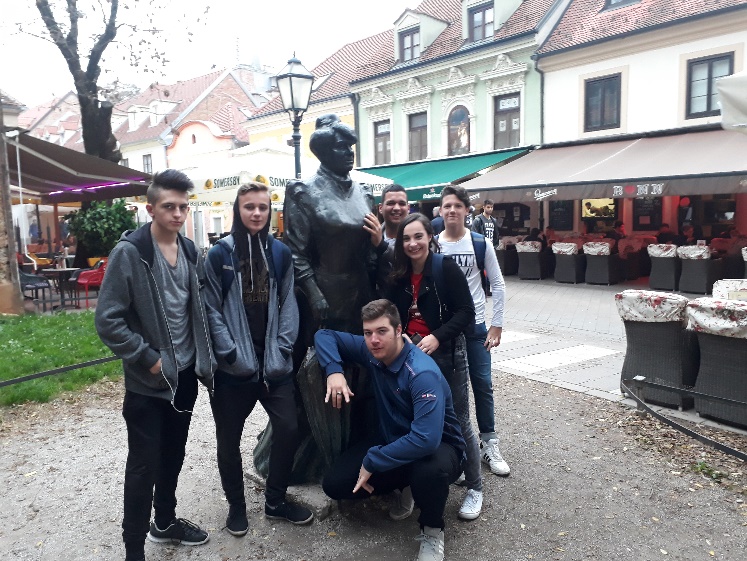 U okviru ovog područja naglašavamo i obilježavanje Međ.dana borbe protiv fašizma i antisemitizma ,kao i Međ.dana tolerancije:-posebni program- ŠTO BI TI UČINIO-HOLOKAUST-OBILJEŽAVANJE DANA SJEĆANJA NA ŽRTVU VUKOVARA –sudjelovanje u gradskoj akciji I U MOME GRADU VUKOVAR SVIJETLI uz kolaž recitacija o Vukovaru i povijesni sat-BITKA ZA VUKOVARUčenici su obilježili DAN MEĐUNARODNOG PRIZNANJA RH .Učenici su upoznati s odredbama iz Kućnog reda i Statuta UD Kutina, izradili su plakat BONTON ODGOJNIH SKUPINA. Upoznali su se s PRAVILNIKOM O NAČINU POSTUPANJA ODGGOJNO OBRAZOVNIH RADNIKA U PODUZIMANJU ZAŠTITE PRAVA UČENIKA  te Protokolom o postupanju u slučaju nasilja .Naglašavamo i zadovoljavanje potrebe za informacijama u smislu kontinuiranog uređivanja panoa  s najnovijim informacijama iz zemlje i svijeta ,kao i obilježavanjem značajnijih nadnevaka ( Svjetski dan Roma, Svj.dan obitelji, Dan pobjede nad fašizmom i  Dan Europe ,Dan rada, Dan nadarenih učenika, Dan solidarnosti, Svjetski dan izbjeglica i raseljenih osoba , Svj.dan obitelji ,Dan ružičastih majica, Dan sjećanja na žrtve Holokausta …)Učenici su sudjelovali u brojnim organiziranim programima –Program dobrodošlice, projektni dan ADVENT U NAŠEM DOMU , obilježavanje Međ.dana starijih osoba , humanitarni sajam  UZ DANE ZAHVALNOSTI ZA PLODOVE ZEMLJE  , obilježavanje DANA NEOVISNOSTI  , Tjedan lokalne demokracije ,obilježavanje Međ.dana borbe protiv fašizma i antisemitizma ,istraživačka nastava uz Dan Grada Kutine svih odgojnih skupina , posebni program UZ DAN SJEĆANJA NA ŽRTVU VUKOVARA, doček sisačko moslavačkog župana g-dina IVE ŽINIĆA sa suradnicima uz svečanost uručivanja Odluke o sufinanciranju svih učenika koje sufinancira naša Županija, a stanuju u domovima diljem RH, obilježavanje DANA LJUDSKIH PRAVA ,Božićni program , program BOJE LJUBAVI, Maskenbal u domu, POZDRAV PROLJEĆU-DAN NADARENIH UČENIKA ,REGIONALNA DOMIJADA u Kutini kada smo bili domaćini kulturno-scensko-zabavnog dijela , USKRSNI HUMANITARNI SAJAM ,SVEČANI PROGRAM ISPRAĆAJA MATURANATA-RASTANAK DA , ZABORAV NE …c ) Kognitivno područje Dolaskom u novu sredinu mnogi učenici moraju usvajati nove radne navike i nove oblike usvajanja znanja ,susreću se s novim predmetima i novim oblicima provjere znanja   što je za njih,  uz promjene stanovanja i odlaska iz roditeljskog doma veliki i često stresan period u kome treba biti strpljiv i ustrajan.  Zbog tog razloga, jedna od najvažnijih zadaća na ovom području razvoja  je upoznavanje novih učenika s racionalnim metodama i oblicima učenja.Odgajatelji se na početku nove školske godine upoznaju s navikama učenika pri usvajanju novih znanja ,a nakon toga savjetuju i pomažu učenicima u ispravljanju uočenih pogrešaka i nedostataka.Svakodnevno se prati rad i napredak svakog učenika i ,provode se individualni pristupi učenicima pri rasporedu rada i odmora, učenicima se pomaže pri svladavanju gradiva, upućuje se na načine efikasnijeg učenja, a također se provode različiti oblici provjere naučenog gradiva .Odgajatelji savjetuju učenike i pri odabiru radnog mjesta, pri korištenju tehnika učenja i ponavljanja gradiva koristeći različite i učinkovite metode rada, upućuju učenike na literaturu i materijale s Interneta ,ukazuju na loše navike pri učenju.Provedene su vrlo kvalitetne teme na ovom području-….radionice – PLANIRANJE I ORGANIZACIJA UČENJA – radionica za izradu mjesečnog, tjednog i dnevnog plana učenja na kraju kojeg su učenici ispunili Ugovor o učenju                     – ZAŠTO UČIM –SAMOREGULIRANO UČENJE                     - MOTIVACIJA ZA UČENJE                     - TEHNIKE RACIONALNOG UČENJA                      - ISTRAŽIVAČKA I  PROJEKTNA NASTAVA  (obilježavanje dana grada Kutine)… tematsko izlaganje KAKO ISPRAVITI NEGATIVNE OCJENE                                    KAKO DA UČENJE NE BUDE MUČENJE                                      KAKO UČITI ONO ŠTO NE VOLIM …prezentacije – AKTIVNO UČENJE, LOŠ USPJEH U ŠKOLIRazvijane su i jačane radne navike kroz svakodnevno praćenje učenja svakog učenika i organizaciju učenja usmjerenu na individualnost procesa učenja i prilagođavanje procesa učenja svakom učeniku.-provođenje međusobne vršnjačke pomoći iz predmeta –matematika, tehnička mehanika, tehničko crtanje, kao i rad u manjim skupinama, rad u parovima Ovdje naglašavamo i informatičke radionice ,kao npr: AŽURIRANJE WEB STRANICE, TAJNE POWER POINTA, BRISANJE NEPOŽELJNIH SADRŽAJA, ČIŠĆENJE RAČUNALA, kao i izrada VIDEO ISJEČKA O KUTINI te o ŽIVOTU U DOMU  za Regionalnu domijadu, izradu plakata za programe, objava vijesti na web stranicama Doma, uređivanje fotografija…Kontinuirano je praćeno napredovanje pojedinih učenika kroz suradnju s razrednicima, profesorima i roditeljima koji redovito u pisanom ili usmenom obliku tijekom godine dobivaju izvješća o uspjehu i napredovanju učenika. Najuspješniji učenici pohvaljeni  su na kraju školske godine za odličan uspjeh , uzorno vladanje i izuzetan angažman u radu domskih aktivnosti . Prigodno su nagrađeni i istaknuti maturanti  kojima su nagrade uručene na završnoj svečanosti za maturante.              Značajno je istaknuti  i druge oblike rada koji su provedeni sa ciljem pomoći i poboljšanju kvalitete samostalnog rada i podizanja nivoa motivacije:…. praćenje redovitosti dolaska na dnevno učenje , provjera usvojenog znanja , individualni rad ,rad u manjim interesnim skupinama, timski, instruktivni rad  pomoć drugih učenika, pravilno korištenje stručne literature , enciklopedija, monografije , rječnika, Interneta ,te praćenje i uređivanje zanimljivih plakata i panoa .Ističemo i pojačanu suradnju odgajatelja sa svim čimbenicima učenikovog sudjelovanja u nastavnom procesu, nastavnicima, pedagozima, razrednicima ,voditeljima praktične nastave, o čemu su odgajatelji vodili posebnu evidenciju i redovito o tome obavještavali roditelje.Jedan od najvažnijih zadataka je upoznavanje učenika s metodama i načinima pravilno organiziranog učenja ,te su tako u periodu adaptacije realizirane brojne teme ,kao npr: MOTIVACIJA ZA UČENJE  ,TEHNIKE RACIONALNOG UČENJA, KAKO ISPRAVITI NEGATIVNE OCJENE,TEHNIKE UČENJA s obradom ČPČPP metode ,itd. , koje su realizirali učenici u svim odgojnim  skupinama  u periodu adaptacije. Odgajatelji su učenicima pomagali i prilikom odabira odgovarajuće literature i proširivanju gradiva za samostalne uratke uz pomoć Interneta.Radilo se i na razvijanju interesa za nove spoznaje i intelektualna dostignuća kroz obnavljanje i proširivanje znanja (panoi,planovi učenja,Internet),izbor literature za slobodno vrijeme, ponudu  tiskovina ,različitih časopisa na koje je Dom pretplaćen. Učenicima su prezentirani i kulturni programi u Gradu kao mogućnost razvijanja osobnih  interesa i  sposobnosti u slobodno vrijeme . Učenici su upućivani na korištenje domske knjižnice  te Gradske knjižnice i čitaonice ,redovito su obavještavani o kulturnim aktivnostima u gradskim ustanovama ( aktivno djelovanje Kutinske kulturne scene).Učenici su poticani na osamostaljivanje u učenju kroz poticanje individualnog pristupa učenju ,planiranja učenja prema potrebama učenika ,poticanje samoprovjere vlastitog napretka te procjenu uspjeha za sljedeće obrazovno razdoblje .Ističemo i aktivnosti u III odgojnoj skupini-pripremanje maturanata za studij praćenjem prijava na željene fakultete i visoka učilišta, praćenje promjena na rang listama ,planiranje dodatnog učenja za potrebe polaganja državne mature, omogućavanje kopiranja ,ispisa dodatnih potrebnih materijala.Ističemo i učenička izlaganja ,npr.MEMO TEHNIKE UČENJA ( izrada kartica, prikaz asocijacija..)Potrebno je naglasiti veliki interes mladih za nove oblike rada ,kao npr. istraživačku nastavu ,koju smo i ove godine realizirali pri obilježavanju DANA GRADA KUTINE ,te smo tako dobili prekrasna saznanja na teme:… KUTINSKI SUVENIRI                      -I odgojna … NOVI PROJEKTI U KUTINI           –II odgojna… LONJSKO POLJE                           –III odgojna skupinaU I odgojnoj skupini ističemo obradu tema važnim za upoznavanje učenika s efikasnim metodama učenja ,pamćenjem, izradom bilježaka, izlučivanje najbitnijeg iz teksta ,obilježavanje Spomendana pogibije PETRA ZRINSKOG I KRSTE FRANKOPANA  na interaktivan način.U II odgojnoj skupini održana je zanimljiva radionica –SVIJET RADA –RADNE NAVIKE ,PLANIRANJE BUDUĆNOSTI –ZA 15 GODINA…Ističemo i aktivnosti članova Povjerenstva za učenje ,koje je pomagalo u proširivanju znanja i opće kulture ,kao i u pripremi posebnih programa ,kao npr: ŠTO JE POTREBNO ZA SVIJET MIRA, DAN UN-a, KUTINA NEKAD I SAD, DAN SIGURNOSTI NA INTERNETU,DAN PLANETE ZEMLJE,DAN RUŽIČASTIH MAJICA…DAN NEPUŠENJA, VATROGASTVO U HRVATSKOJ..Svakako treba spomenuti i suradnju sa svim relevantnim čimbenicima u učenju, a što se svakako odnosi na suradnju s razrednicima i stručnim suradnicima, obavijesti i  informacije  za roditelje, roditeljski sastanci.  Sa ciljem kvalitetnije suradnje i boljeg informiranja, svaka odgojna skupina održavala je roditeljske sastanke u Domu na kojima su se uz redovite analize uspjeha i ponašanja, obrađivale teme za roditelje sa ciljem stručnog i detaljnijeg upoznavanja promjena koje nosi adolescentsko doba .….I odgojna skupina ADAPTACIJA I POTEŠKOĆE U ADAPTACIJI ..MLADI I INTERNET…….AGRESIVNO PONAŠANJE I PREVENCIJA II odgojna skupina – VRŠNJAČKO NASILJE PUTEM INTERNETA I MOBITELA  …PROBLEMI U KOMUNIKACIJI –zajednički roditeljski sastanak za sve odgojne skupine koji je vodila psihologinja Greta Znika …PRITISAK VRŠNJAKA U ADOLESCENCIJI…STRES U ADOLESCENCIJI….III odgojna skupina…MLADI I ODNOS PREMA OPIJATIMA…POZNAJEM LI SVOJE DIJETE…MLADI I SAMOPOUZDANJE …SVEČANI PROGRAM ISPRAĆAJA MATURANATA PROJEKTNA NASTAVA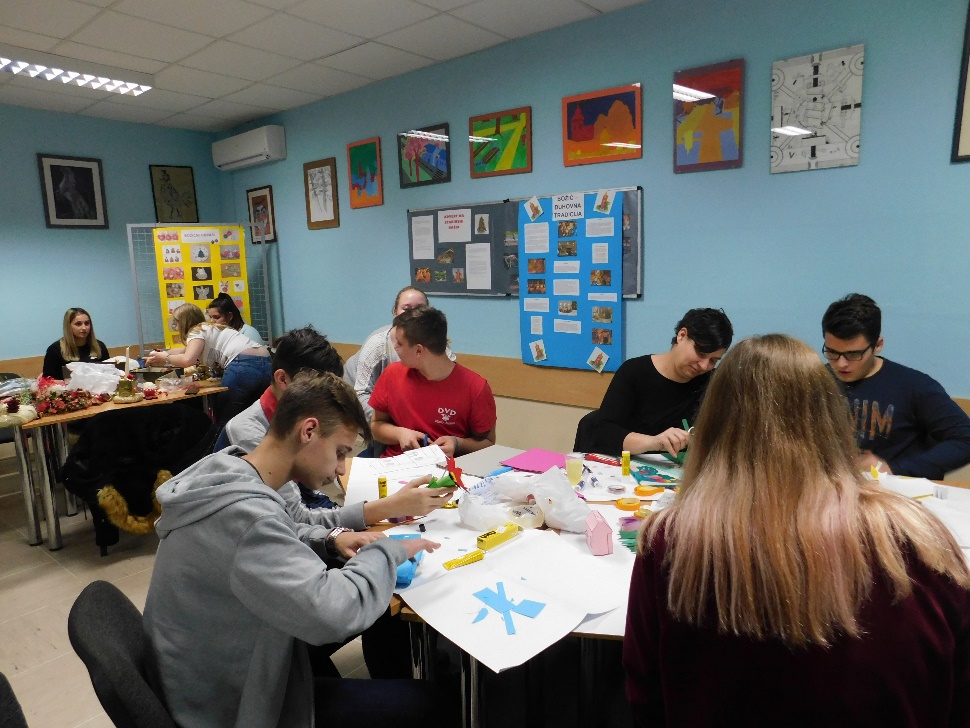 Učenici su sa svojim odgajateljima uređivali i panoe na različite  teme,kao npr.: MEĐ.DAN PISMENOSTI…DAN NEZAVISNOSTI RH…EUROPSKI DAN JEZIKA…MEĐ.DAN DJEČJIH PRAVA …LJUDSKE POTREBE…Moramo spomenuti i sate povijesti  koji su se odnosili na obilježavanje važnijih nadnevaka  (Dan branitelja, Sjećanje na žrtvu Vukovara ,Pravednici među narodima, itd…).Također navodimo i brojne posjete Muzeju Moslavine te edukaciju učenika iz brojnih kulturnih područja(izložbe  ,promocije knjiga ), ali i posjete udrugama (OSI, Invalida rada Grada Kutine, POU –upoznavanje učenika s mogućnošću daljnjeg obrazovanja ili prekvalifikacije)…d ) KreativnostIshodi na ovom području su razvijanje i praktično radnih vještina i kulture rada kroz samostalne i skupne oblike aktivnosti, razvijanje samopoštovanja, samopouzdanja i pozitivnog odnosa prema vlastitim načinima izražavanja, istraživanje različitih materijala i oblika za kreativan izraz,itd.Zadaća osposobljavanja učenika za organizirano i korištenje slobodnog vremena započela je već početkom školske godine poticanjem na kreativno izražavanje i  uključivanje u rad izbornih programa.Učenici su sudjelovali u radionicama: -panoi DOBRODOŠLICE, pano PLODOVI JESENI,JESEN STIŽE-aranžmani na podlozi od debla drveta- značenje meda -pano- Kutina nekad i sad -pano- Projektni dan –ADVENT U NAŠEM DOMU -STARI PREDMETI OČUVANI OD ZABORAVA -ČESTITKE  I ADVENTSKI VJENČIĆI- USKRSNI VJENČIĆI I PISANICE OD VOSKA -BOŽIĆNE ČESTITKE - TRODIMENZIONALNI BOR OD PAPIRA-UKRASI ZA VALENTINOVO-OSMIŠLJAVANJE I IZRADA POZIVNICA ZA BOJE LJUBAVI I PROGRAM ISPRAĆAJA MATURANATA-IZRADA DOMSKIH NOVINA-IZRADA VIDEO -scenografija za priredbu MAČAK U ČIZMAMA te za potrebe različitih domskih programa -izrada Princa karnevalaU okviru ovog zadatka treba spomenuti i upoznavanje učenika s različitim mogućnostima ,kao što su korištenje informatičke opreme za kreativno izražavanje -prezentacije u POWER-POINT-u ,prezentacije rada Doma, fotografski materijal za web stranicu Doma ,prezentaciju o maturantima ,panoi itd. Ističemo IZRADU VIDEO ISJEČAKA –KUTINA i JEDAN DAN U DOMU.Učenici su objavljivali vijesti na web stranicama ,uređivali fotografije, izradili Power prezentaciju za potrebe Regionalne domijade. Naučene postupke uređivanja fotografija i ostalog materijala primjenjivali su kod izrade čestitaka za Božić, Dan darovitih učenika, za potrebe domskih novina i posebnih te prigodnih programa. Ističemo i izradu poziva –plakata za različite programe-prigodne prezentacije za različite programe -KAKO SE ZAŠTITITI OD NASILJA NA INTERNETU-PROGRAMI U KUTINI-MAŠKARE U DOMU –PRINC KARNEVALA -BOJE LJUBAVI…KREATIVNOST ZA HUMANITARSTVO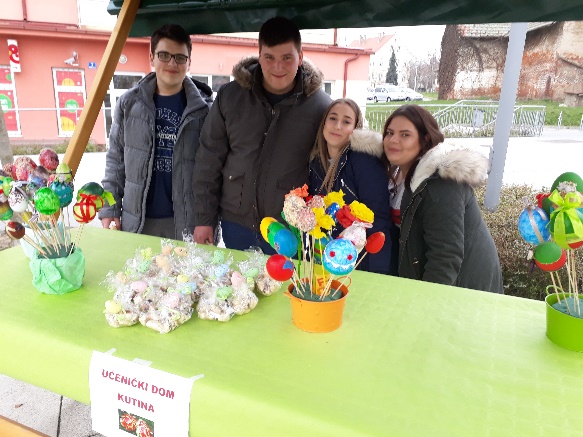 Učenici su koristili različite alate i materijale kod izrade različitih radova , i to od tkanine do odbačenih materijala, posebno informatičke opreme. Tako je izrađen rad ODIJELO BUDUĆNOSTI i KACIGA BUDUĆNOSTI. Korištena je  i tehnika kaširanja kod rada ODIJELO ČINI ČOVJEKA i MLADIĆ S METALNOM NAUŠNICOM, kombinirana tehnika kod instalacija i skulptura te su nastala lijepa djela –PTICA,GRAD U OLUJI,DRVO BUDUĆNOSTI.Ističemo i veliki uspjeh našeg učenika SAŠE UJČIĆA, koji je osvojio 1.mjesto na Regionalnoj domijadi svojim radom ODIJELO BUDUĆNOSTI uz voditeljicu Irenu Šuljok te 3. mjesto na Državnoj domijadi.  Ističemo i 2. mjesto na regionalnoj domijadi –rad učenika M.Margića  i M.Slijepčevića pod nazivom ČOVJEK S METALNOM NAUŠNICOM uz voditeljicu Irenu Šuljok, te osvojeno 3.mjesto na Regionalnoj domijadi učenica A.Đilas i I.Drnić koje su osvojile radom ŠEŠIRLJUPKE –KATEGORIJA RUKOTVORINE , uz voditeljicu Dž.Lukač.Učenici su osvojili i  1.mjesto  nastupom naše plesne  skupine uz voditeljicu V.Vuković ,na Državnoj  domijadi  4.-5. mjesto.U okviru zadaće stvaranja kulturnih navika važno je istaći sudjelovanje naših učenika na priredbama , izložbama , radionicama, promocijama  književnim susretima u Gradskoj knjižnici i čitaonici , izložbama u Galeriji i Muzeju Moslavine.Ističemo i  Noć knjige u Učeničkom domu Kutina pod nazivom –UPALI LAMPICU I ČITAJ ,PJESNIČKA VEČER uz Dan žena i početak proljeća, postavljanje izložbe KAO DUNJA NA MOM DLANU…….kazališna  predstava KAKVA MAJKA, TAKVA KĆI….projektni dan  ADVENT U NAŠEM DOMU…svečani program – NA DOBRO MI DOŠEL, MALI BOŽIĆU…program BOJE LJUBAVI – -kolaž program …posjet učenika Doma promocijama knjiga i programa na gradskom nivou…izložba knjiga u domskoj knjižnici –KNJIGE S INTERLIBERA...izrada slova od glinamola uz obilježavanje DANA GLAGOLJICE           Osjećaj za lijepo, visok stupanj kreativnosti , ljubav prema dramskom, pjesničkom , pisanoj riječi ,plesnom i likovnom izričaju pokazali su učenici sudjelovanjem u radu izbornih programa o kojima će biti riječi u tom segmentu.            Svoju praktičnu kreativnost primijenili su i dokazali učenici i njihovi voditelji kroz uređenje prostora Doma uz određene prigode i nadnevke, izložbe , plakate , panoe, poruke i sl. i voditelji na  priredbama u Domu, Gradu , Smotri učeničkih domova ….….…DOBRODOŠLICA NOVIM UČENICIMA… PROGRAM UZ DAN ZAHVALNOSTI ZA PLODOVE ZEMLJE….PROGRAM UZ DAN GRADA              Rezultate svog kreativnog izražavanja prezentirali su  učenici – ….…PREZENTACIJA O UČENIČKOM DOMU uz predstavljanje rada Doma U OSNOVNIM ŠKOLAMA ……FOTOGRAFSKI MATERIJAL ZA WEB STRANICU…PROGRAM UZ DAN GRADA KUTINE U DOMU –istraživačka nastava LJUBAVNA LIRIKA  …… DOLAZI BOŽIĆ….MASKENBAL…USKRS. ..…SVEČANI ISPRAĆAJ MATURANATA- …IZBORNI PROGRAMI Područje izbornih programa polazi od interesa učenika, formiranja interesnih aktivnosti koje su se javljale kao mogućnost zadovoljavanja psihičkih potreba, ali i kompenziranja emocionalnih potreba učenika.                                            A ) KNJIŽNIČARSKO-RECITATORSKA  SKUPINA VODITELJICA: DŽEMILA LUKAČ, prof. Knjižničarska skupina vrlo je vrijedno  realizirala aktivnosti iz svog Plana i programa rada tako da izdvajamo samo neke od realiziranih zadataka:-evidentiranje novih članova i učlanjivanje u Gradsku knjižnicu i čitaonicu- sudjelovanje u realizaciji programa dobrodošlice  MOJ ANĐEO--obilježavanje DANA NEOVISNOSTI RH -         VEČER DOMOLJUBNE POEZIJE-MJESEC HRVATSKE KNJIGE – kviz JESTE LI ZNALI- prigodni program DAN GRADA KUTINE- recitacije o gradu- prigodni program SJEĆANJE NA VUKOVAR – kolaž recitacija o Vukovaru i povijesni sat – BITKA ZA VUKOVAR ….izložba novih knjiga s Interlibera-DAN MEĐ.PRIZNANJA REPUBLIKE HRVATSKE-obilježavanje DANA HRVATSKE GLAGOLJICE I GLAGOLJAŠTVA, MEĐ.DANA MATERINSKOG JEZIKA- aktivnost PIŠIMO GLAGOLJICU (kreativna radionica izrade slova od glinamola i postavljanje izložaka- obilježavanje SVJETSKOG DANA PRIPOVJEDANJA BAJKI I PRIČA-ČITAJ MI…-posebni program POZDRAV PROLJEĆU-DAN DAROVITIH UČENIKA -povijesno edukativni sat DAN POGIBIJE PETRA ZRINSKOG I FRANA KRSTE FRANKOPANA ..povijesni sat i isječak iz dok.filma SAGA O ZRINSKIMA Učenici su sudjelovali u brojnim domskim programima 1.VEČER DOBRODOŠLICE NOVIM UČENICIMA2.MEĐ.DAN ŠKOLSKIH KNJIŽNICA3.KAZALIŠNE I KINO PREDSTAVE 4.DAN GRADA KUTINE5.DAN DAROVITIH UČENIKA I POZDRAV PROLJEĆU.Redovito su uređivali knjige i ormariće u  domskoj knjižnici, upoznavali ostale učenike s nabavkama novih izdanja ,izlagali ih i uređivali panoe.    B ) DRAMSKA SKUPINA Voditeljica: VESNA VUKOVIĆ, prof.  Vježbati lijepo i pravilno izražavanje, razvijati ljubav prema drami i poeziji ,obogaćivati  maštu i jačati samopouzdanje – zadaće su ove skupine  koja je u ovoj školskoj godini vrlo temeljito radila na njihovoj realizaciji koja je tekla kroz raznolike oblike izražavanja. Razvijali smo sigurnost u javnom nastupu i  svakodnevnom životu, govornu izražajnost, uživljenost u dramsku situaciju i likove, samostalno dramsko stvaranje .Dramska skupina je i ove godine osmislila i provela program DOČEKA SVETOG NIKOLE – postavljanjem bajke MAČAK U ČIZMAMA  za najmlađe članove Udruge OSI i zaposlenike Tehničke škole Kutina i SŠ Tina Ujevića, a što je već desetogodišnjica naše uspješne suradnje.Veliko  oduševljenje mladih gledatelja izazvali su scenski rekviziti ,posebno druženje naših glumaca poslije predstave s mališanima i tako i donijeli neizmjernu radost.U programu BOJE LJUBAVI članovi dramske skupine sudjelovali su scenskim izrazom u kojem su sudjelovala dvojica mladića, a pod vodstvom odg.Irene Šuljok.Članovi naše dramske skupine sudjelovali su u organizaciji Božićne priredbe za djecu Grada Kutine, u organizaciji POU Kutina pod nazivom BOŽIĆNA ŽELJA.Naši su učenici bili nositelji glavnih uloga.Nažalost na Regionalnoj domijadi  nismo sudjelovali zbog nedovoljne angažiranosti učenika te nepripremljenosti teksta, ali smo bili važan i neizostavni dio svih domskih svečanosti.C) KUTINSKA KULTURNA SCENA 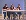 Voditeljica: Džemila Lukač, prof.Rad ove skupine započeo je u rujnu osmišljavanjem plana i programa rada te upoznavanjem učenika sa zadaćama, a tijekom godine učenici sa svojom voditeljicom sudjelovali su na brojnim programima i događanjima na domskom i gradskom nivou.Evo samo dio aktivnosti:-program Večeri dobrodošlice i svi prigodni i posebni programi u Domu- gledanje filma u kinu Pravednik 2-kazališna predstava –Kakva majka, takva kći, Božićna želja-predstavljanje knjige B.Šimleše- Istine i laži o ljubavi, putopisnog predavanja Putovanje Indokinom – Tajland i Kambodža, predavanje u POU –Gospodarenje otpadom, Glazba kao lijek, predavanje u Arcus klubu- dr.R.Torre- Ovisnosti suvremenog doba-izložbe u Galeriji Muzeja Moslavine-Arhitektura u Kutini, Japodi-zaboravljeni gorštaci, Portreti- Ivan Milat in memoriam, Tekuća arheološka istraživanja u Hrvatskoj, VRO Bljesak , Početnica kutinskog školstva, Tikva mala, a stotinu šara…Obrađene su i neke vrlo zanimljive teme:…SVJETSKI DAN KRAVATE U HRVATSKOJ…VOLONTIRANJE- DRAGOVOLJNI RAD ..NARODNE DJEČJE IGRE MOSLAVINE…kreativne radionice –izrada Fašnika i Šarene maske od papirnatih tanjura …D ) SPORTSKA SKUPINAVoditelj/ica: M.Čeh,prof. / Ines Kovačević, prof.           Ova skupina realizirala je svoje ciljeve kroz niz aktivnosti:Upoznavanje i usvajanje tehničkih elemenata kod pojedinih sportova Praćenje slobodnih aktivnosti učenika Osnivanje ekipe za badminton ,koja je i sudjelovala na Regionalnoj domijadi u Čakovcu i osvojila 3mjestoOdređivanje kalendara treninga za pojedini sport i tako je dogovoren termin za mali nogomet ,badminton ,stolni tenis i šahUčenici su upoznati s ozljedama koje se mogu pojaviti kod bavljenja određenim sportovima Obrada različitih tema …HRVATSKI OLIMPIJSKI DAN, BOKSOM PROTIV STRESA ,SVJ.RUKOMETNO PRVENSTVO 2019., LIGA NACIJA , SVJ.DAN ZDRAVLJA, LIGA PRVAKA, BOKSOM PROTIV STRESA , NORDIJSKO HODANJE , JOGA..Organizirane su različite aktivnosti u slobodno vrijeme- nogometni turniri ,turniri u stolnom tenisu stolnom nogometu…Obilježen je EUROPSKI TJEDAN MOBILNOSTI , sudjelovanjem u organiziranim aktivnostima  na gradskom nivou-održane su IGRE BEZ GRANICA, povodom obilježavanja HRVATSKOG OLIMPIJSKOG DANA Obilježen je SVJETSKI DAN SPORTA  Ostvaren je još jedan vrijedan zadatak ove skupine ,a to je stvaranje sportskog duha i povezanosti unutar ekipe, unatoč činjenici da učenici nisu ostvarili  zavidne rezultate u sportskom dijelu natjecanja i osvojili:3.badmintonNe možemo posve biti zadovoljni radom svih skupina sportova, jer smo imali unutar godine organizirane  susrete s učenicima drugih domova (Ivanić Grad –mali nogomet, Bjelovar-šah) i trebali smo više vježbati sportove u kojima nismo postigli dobar rezultat.  SPORTSKA SKUPINA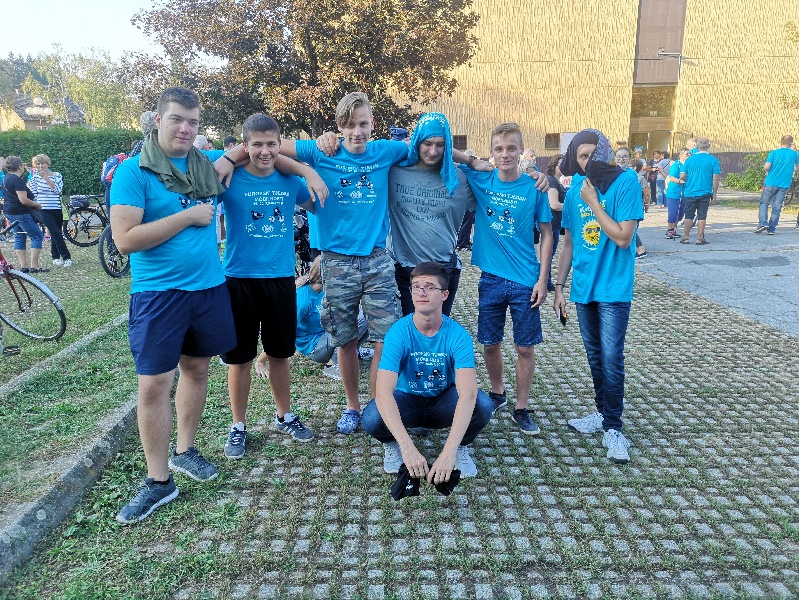 E ) INFORMATIČKA SKUPINAVoditelj/ica , M.Čeh, prof./ Ines Kovačević,prof.Naglašavamo određene aktivnosti:-proširivanje znanja na temelju korištenja Internet-a-učenici su usmjeravani na proučavanje tema i izradu tematskih plakata ,kao npr:- INFOGRAFIKA- PAMETNO S PAMETNIM TELEFONIM-KAKO ZAŠTITITI RAČUNALO-održavanje informatičkih radionica :   Uređivanje digitalnih fotografija, Kako napisati životopis, Operativni sustav otvoren za sve učenike,kao instalirati operativni sustav na računalo…-izrada različitih materijala kao npr:PowerPoint prezentacije,skeniranje analognih materijala,pretvaranje domskih novina u oblik za objavu na netu-učenici su prošrivali svoja znanja o mogućnostima korištenja Interneta ,-objavljivali su vijesti na Web stranicama Doma,saznali kako urediti fotografije,instalirali nove softwere na računalu,instalirali upravljački softver na računalu,itd.-učenici su podučavani kako izraditi nove korisničke račune za druge učenike,realizirane su edukacijske radionice –-AŽURIRANJE WEB STRANICE-TAJNE POWER POINTA 1. i 2.-ČIŠĆENJE RAČUNALA-IZRADA VIDEO ISJEČAKA –UZ DAN GRADA KUTINE                                                   - JEDAN DAN U DOMU                                                   - KUTINA – za potrebe prezentacije grada –mjesta održavanja                                                                          Regionalne domijade-maturantima je omogućeno pisanje završnih radova i pomoć prilikom uređivanja radova-učenici su na kreativan način primjenjivali stečena znanja u ovoj skupini te su uređivali fotografije ,izrađivali pozivnice, objavljivali sadržaje na web stranicama, izrađivali plakate i panoe…-informacija javnosti putem web stranica i ostalih pisanih materijala –-vodila se redovita briga o pravilnoj uporabi i mogućoj zlouporabi opreme na način da su računala redovito pregledavana ,kao i povijest korištenja računala i provodila se zaštita od infiltracije zlonamjernih programa -ažuriran je softver koji služi za zaštitu računala ,postavljene su zaštite i ograničenja korištenja igara na računalu u vrijeme učenja i drugo nedozvoljeno vrijeme Svakako spominjemo korištenje računalne tehnologije kroz kreativne informatičke radionice – izrada čestitki za Božić, pozivnica za program Boje ljubavi i ostale prigodne programe, grafička obrada domskih novina ITD..,izrada Power prezentacija za različite programe u  Domu…F ) PROGRAM KREATIVNOSTI                Voditeljica:Irena Šuljok,prof.Program rada ovog ove interesne skupine baziran je na kreativnim radionicama kojima su nositelji bili članovi ove skupine ,ali su bile otvorene za sve zainteresirane..Izvršen je uvid u sposobnosti i interese učenika u početnim radionicama kroz primjenu različitih tehnika izražavanja.Realizirane su različite aktivnosti:…panoi dobrodošlice i uređivanje prostora za program VEČER DOBRODOŠLICE…radionica uz DANE KRUHA- PLODOVI JESENI, ARANŽMANI, KRUGOVI OD ŽITARICA I SITNIH PLODOVA I DEBLA,ŽIREVI OD STIROPORA I ŠPAGE,UKRASNE BOČICEIzrada kostima za pčelice i edukativnih panoa –MED I MEDOVINA, PČELICA OD PAPIRA....istraživanje Kutina –nekad i sad…izrada panoa prilikom dočeka gosta-glasnika mira YUJI MIYATE…sudjelovanje u PROJEKTNOM DANU – ADVENT U NAŠEM DOMU uz voditeljicu g-đu MIRELU PAUNOVIĆ, majku našeg učenika, kada su se izrađivale kućice, ukrasi za bor, Božićna zvijezda …radionica BOŽIĆNI OBIČAJI I DUHOVNOST                   USUSRET USKRSU ZNAČENJE SVIH SVETIH-plakat…postavljanje izložbe STARI PREDMETI OČUVANI OD ZABORAVA .. adventske radionice…uređivanje prostora uz dolazak župana ..  BROŠEVI OD ZATVARAČA,CRTEŽI,SLIKE OD NAPLAVINA, SKULPTURE, INSTALACIJE Posebno ističemo instalaciju ODIJELO BUDUĆNOSTI, autora SAŠE UJČIĆA, koji je na Regionalnoj domijadi u Kutini zauzeo 1.mjesto,  a na državnoj 3. mjesto.Isto tako navodimo i skulpturu ČOVJEK S METALNOM NAUŠNICOM, autora Marka Margića i ivana Slijepčevića koji su na Regionalno domijadi u Kutini, u toj kategoriji osvojili 2. mjesto.Za oba rada voditeljica učenicima je odg. IRENA ŠULJOK, prof.G) NOVINARSKA SKUPINAVoditeljica: Irena Šuljok, prof.Rad ove interesne skupine realizirao se kroz aktivnosti članova na izvještavanju o događajima u domu koja su bila prezentirana na domskim web stranicama .Ova skupina pripremala je i teme za raspravu na sastancima skupine te za prezentiranje na panoima kako bi teme bile pristupačne svim učenicima.Također ističemo i pomoć u realizaciji posebnih i prigodnih programa.Na različite načine obradili su teme:- NASILJE NAD ŽENAMA -STOP AIDS-NOVE DROGE NOVI PROBLEMI-MEĐ.DAN DEMOKRACIJE-EMOCIONALNA INTELIGENCIJA-RAD UDRUGE SANDRA STOJIĆ…U obliku vijesti,koje su objavljivali na stranicama Doma ,ili u novinama, izvjestili su sa svih domskih aktivnosti, događanja ,posjeta domu i drugim domovima, izleta, kao i kazališnih i kino predstavaKao slobodnu temu odabrali su –ODNOS RODITELJA I DJECE, LJUBAV JE…, KOCKA JE BAČENA…Ova skupina realizirala je novi broj domskog lista (br.8) pod nazivom itd..H) PLESNA SKUPINA  Voditeljica : Vesna Vuković,prof.Plesna skupina ove je godine marljivo radila pod vodstvom ravnateljice i vanjske suradnice   Klaudije Ožanić jednom tjedno ,počevši od vježbi zagrijavanja te plesa u paru i skupnog plesa.Usvojeni su i realizirani svi zadaci skupine ,a posebno ističemo 1.mjesto na Regionalnoj domijadi u  Kutini te 4.-5. mjesto na državnoj domijadi što smatramo da je veliki rezultat, s obzirom da naša plesna skupina nije nikada bila na državnoj domijadi.Početna koreografija vrlo brzo postala je zajednička , te su vrlo često ideje za pojedine pokrete nastajale na samim probama.Vrlo dojmljiv i aktualan naziv pjesme (zapravo mixa pjesama )-I DON“T WANT BE A ROBOT sve je zainteresirala, prije svega plesače, a onda i publiku. Veseli nas što se veliki broj učenika prijavio za rad u ovoj skupini ,ali i pojavljivanje i aktivno sudjelovanje tri  mladića .Povjerenstva Na nivou Doma djelovala su Povjerenstva formirana na početku školske godine  u kojem su zainteresirani   učenici- predstavnici svake odgojne skupine radili na realizaciji zadataka. Zadatak im je bio organizirati ,koordinirati i povezati aktivnosti koje pokriva određeno Povjerenstvo. Tijekom ove školske godine na nivou Doma radila su 3  Povjerenstava uz vođenje odgajatelja zaduženih za pojedine segmente koje pokrivaju Povjerenstva.Sva Povjerenstva realizirala su planirani program rada i svojom aktivnošću pridonijela obilježavanju različitih nadnevaka, organizaciji aktivnosti i sl. To su sljedeća Povjerenstva:1.POVJERENSTVO za higijenu i dežurstvo –voditeljica :Martina Čeh,prof./Ines Kovačević,prof.2.POVJERENSTVO za prehranu  -voditeljica : Džemila Lukač ,prof.3.POVJERENSTVO ZA učenje   -voditeljica : Irena Šuljok,prof.Izvješća o radu Povjerenstava sastavni su dijelovi temeljnih programa.POSEBNI PROGRAMI A ) Program adaptacije     Voditeljica programa: Ines Kovačević,prof.          U okviru ovog programa izuzetno je važno istaknuti  uspješno uključivanje učenika u novu životnu sredinu . Većina sadržaja ovog programa realizirana je u I polugodištu, ali je nastavljen kroz cijelu školsku godinu ,osobito u segmentu kognitivnog razvoja .Na početku ove školske godine upriličen je roditeljski sastanak  na kome su bili nazočni roditelji svih novoupisanih učenika , novoupisani učenici, vravnateljica , odgajatelji i ostali djelatnici. Tom prigodom je prezentiran rad Doma,  predstavljeni su osnovni elementi Plana i programa rada  ,te upoznavanje s prostorom Doma i djelatnicima.     Novim učenicima podijeljeni su mali darovi dobrodošlice, te sastanak roditelja i voditeljice skupine.Tijekom rujna održano je 6 radionica adaptacije:-STANARI PRVE ODGOJNE- BUDI MI PRIJATELJ-SKULPTURA OBITELJI- PRIČE O IMENIMA -SAZNAJ VIŠE O  MENI  itd. u kojima su sudjelovali i  članovi II i III odgojne skupine, a takvih je sastanaka bilo više ,pa navodimo radionice – KOCKA JE BAČENA , KAKO REĆI OVISNOSTI NE U okviru zadaće stvaranja ugodnog ozračja u novoj sredini učenici su poticani na zajedničko druženje , igre, rekreativne aktivnosti na dvorištu , uređivanje spavaonica i ostalih  prostorija,uređivanje panoa i obilježavanje različitih nadnevaka.              Od strane starijih učenika organizirani su programi upoznavanja.- ….Program dobrodošlice novim učenicima –MOJ ANĐEO…s upoznavanjem i međusobnim predstavljanjem te zabavnim sadržajima za sve učenike.U prvom tjednu boravka učenika u Domu organiziran je obilazak svih najvažnijih ustanova i kulturnih dobara-župna crkva,čardaci u Crkvenoj,Športska dvorana,Škole,Muzej MOSLAVINE,Gradsko poglavarstvo,Gradska knjižnica i čitaonica kroz program UPOZNAJMO KUTINU.  Učenici su posjetili Gradsku knjižnicu i tom prilikom ostvarili program GDJE STANUJU KNJIGE.Održane su brojne radionice i posebni programi koji su slijedili zadaće postavljene na početku školske godine,kao npr: NOSITI SE SA STRESOM,PREHRANA I PREHRAMBENI STILOVI, JELA MOGA KRAJA…Odgajatelji su upoznati s psihofizičkim zdravljem novih učenika kroz individualne razgovore s učenicima i roditeljima,anketiranje roditelja kao i s higijenskim I HIGIJENA TIJELA i prehrambenim navikama učenika.Svim učenicima i odgojne skupine podijeljeni su materijali PRAVILA RADA U SPAVAONICI kako bi se od početka naviknuli na poštivanje prava drugih i izvršavanje svojih obveza.U okviru zdravstvenog prosvjećivanja obrađene su teme-- ALKOHOL I MLADI- STOP AIDS- HIGIJENA SOBA I SANITARNIH ČVOROVA- ALKOHOL –RAZLOZI,RAZLOZI- HIGIJENSKE NAVIKE -OSOBNA HIGIJENA I HIGIJENA PROSTORA-posebni program-uz svjetski dan borbe protiv AIDS-a-MLADI U BORBI PROTIV AIDS-a…-posebni program Zavoda za javno zdravstvo SMŽ- KAKO REĆI OVISNOSTI NE – alkoholVođena je  briga  o pravilnoj prehrani te  se pratila redovitost uzimanja obroka ,ali i upućivalo učenike na pristojno ponašanje za stolom ili pristojno oblačenje za vrijeme blagovanja.Učenici su sudjelovali u obilježavanju EUROPSKOG TJEDNA KRETANJA, organizirano im je pokazivanje i pravilno korištenje sprava u domskoj teretani od strane Ž.Mezaka, prof. kineziologije ,na početku šk.godine. Sa ciljem razvoja jačanja  komunikacijskih vještina i razvijanja socijalnih vještina, učenici su uključeni u rad izbornih programa, kreativnih radionica ,likovnih radionica, sportskih sadržaja u dvorištu ,knjižnici i teretani.Organizirane su radionice i igre na skupnim sastancima –- KAKO KOMUNICIRATI - PRIHVAĆANJE RAZLIČITOSTI-DONOSITI PAMETNE ODLUKE-MOJI IZBORI..-KAKO SAM SE ADAPTIRAO/LA..Ostvarivanje zadatka zadovoljenja potrebe za zabavom i druženjem realizirano je kroz različita i sadržajna druženja učenika ,kroz prigodne programe, plesne večeri, npr. VEČER DOBRODOŠLICE,BOŽIĆNA PRIREDBA,MASKENBAL,BOJE LJUBAVI,OPROŠTAJ S MATURANTIMA…U okviru zadaća kognitivnog područja izvršeno je uvođenje novih učenika u racionalno učenje kroz analizu i upoznavanje s radnim navikama  s kojima su učenici došli od kuće,kao i upoznavanjem učenika s organiziranim i obveznim učenjem koje je obvezno za sve učenike ,te s mogućnošću obraćanja odgajateljima za savjete pri učenju pojedinih predmeta,nabavke i obradu lektirnih sadržaja i sl.…..TEHNIKE RACIONALNOG UČENJA …-posebni program Povjerenstva za učenje…..KAKO DA UČENJE NE BUDE MUČENJE…KAKO ISPRAVITI NEGATIVNE OCJENEPoneki učenici imali su određenih problema samo s nekim predmetima te je provedena suradnička pomoć vršnjaka koji imaju bolji uspjeh u tim predmetima.B ) PROGRAM OBOGAĆIVANJA ŽIVOTA –HUMANITARSTVO Voditeljica  programa: Martina Čeh ,prof./Ines Kovačević, prof.                Jedan od značajnih ciljeva ovog programa odnosio se na jačanje i razvijanje humanih vrijednosti i odnosa učenika ,te uključivanje u društvenu zajednicu ,a paralelno s uključivanjem života i rada u samoj ustanovi.Realizirajući ovu zadaću, ističemo humanitarne akcije--DAN ZAHVALNOSTI ZA PLODOVE ZEMLJE -prodajna izložba kolača, zimnice i ukrasa od prirodnih elemenata na gradskom nivou pri čemu naglašavamo da smo veći dio donirali za pomoć bolesnim sugrađanima -POMOZIMO ZAJEDNO-humanitarna akcija za Uskrs (16.4.2019) -prigodni program   NA DOBRO MI DOŠEL, MALI BOŽIĆU -obilježavanje DANA NARCISA- praćenje predavanja Zaklade Sandre Stojić-VOLONTIRANJE I RAZVIJANJE EMPATIJE ZA PROBLEME DRUGIH-posjet ZAKLADI SANDRE STOJIĆ povodom DANA OTVORENIH VRATA EU PROJEKATAU okviru zadaće kvalitetnog provođenja slobodnog vremena učenika ističemo sudjelovanje učenika u tradicionalnom programu DOČEKA SVETOG NIKOLE za djecu iz Udruge OSI te djecu zaposlenika srednjih škola –izrada scenografije i pomoć pri postavljanju , zatim različite kreativne radionice u Domu- ADVENT U NAŠEM DOMU,POM PONI (izrada privjesaka).Naglašavamo i sudjelovanje na predavanju KCM –MOJE ERASMUS+ISKUSTVO, sudjelovanje u kvizu FINANCIJSKA PISMENOST na platformi Kahoot uz obilježavanje SVJ. I EUROPSKOG TJEDNA NOVCA, obilježavanje PRAZNIKA RADA gledanjem filma C.CHAPLINA –MODERNA VREMENA. Zadaća razvijanja empatije i suosjećanja  provođena je od dolaska učenika u Dom ,a posebno kroz:- obilježavanje Međ.dana STARIJIH OSOBA -obilježavanje DANA SJEĆANJA NA VUKOVAR, TJEDNA SOLIDARNOSTI kroz temu volontiranja - obilježavanje Međ.dana žena , kroz povijesnu priču MALALA YOUSAFZAI-posjet VOLONTERSKOM CENTRU u Kutini i upoznavanje s radom tog centra te dogovor za suradnju-učenici kao voditelji kreativnih radionica-obilježavanje SVJ. DANA ROMA                 Segment unapređenja života i rada u Domu sastoji se od kontinuiranog procesa iznalaženja novih , suvremenijih pristupa u radu s djecom – uvođenje radionica , uključivanje učenika u samostalnu obradu pojedinih tema, prezentacije, tematska izlaganja, projekti, panel diskusije, istraživanja, razmjene mišljenja, programi medijacije, igre uloga, dramatizacije.Obilježeni su i istaknuti brojni nadnevci kao što su - DAN POLICIJE - SVJETSKI DAN JABUKE- MEĐUNARODNI DAN BORBE PRROTIV FAŠIZMA I ANTISEMITIZMAI ove godine provodili  smo nove oblike i metode rada ,kao što su: istraživačka nastava, projektni dan, terenska nastava ,sat povijesti i to proveli kroz sve odgojne skupine.                Učenici se  svakodnevno  koriste internetom i svim informatičkim pomagalima, dostupna im je literatura domske knjižnice koja se sve više dopunjava enciklopedijama, priručnicima i beletristikom. C ) PROGRAM KULTURE ŽIVLJENJAVoditeljica : Džemila Lukač,prof. U ovome programu treba naglasiti ishode kroz koje će učenici osjećati pripadnost Domu i novoj sredini,promicati zajedništvo ,usvojiti navike kulturnog i društveno poželjnog ponašanja. Njegovanje kulturnog identiteta kraja iz kojeg učenici dolaze odvijao se kroz program Međ.dana KULTURNE BAŠTINE –KULTURNI OBIČAJI MOGA KRAJA-NEMATERIJALNA KULTURNA BAŠTINA-učenici su označavali mjesta iz kojih dolaze na geografskoj karti, predstavljali običaje –Lipovljanske susrete, Voloderska jesen, Lukovo u Novskoj, Ja plešem u KUD-u…Sudjelovali su u izradi jelovnika –TJEDAN SLAVONSKE KUHINJE ,OBIČAJI ZA SVE SVETE, BOŽIĆ-KAKO SU SLAVILI NAŠI STARI,TARDICIJSKI OBIČAJI KOJI SE VEŽU UZ BLAGDAN BOŽIĆA, MEĐ.DAN ZAGRLJAJA.Na taj način učenici su ponosno pokazivali običaje i vrijednosti svoga kraja, istodobno se učeći običajima i vrednotama koje njeguje sredina u koju su se došli školovati, a taj se  osjećaj pripadnosti novoj sredini razvija  kroz razne sadržaje-upoznavanje i poštivanje Pravilnika o Kućnom redu, poticanje na prihvaćanje nove sredine, upoznavanje s najvažnijim institucijama Grada Kutine, ali i istraživačka nastava povodom Dana grada Kutine, kada su učenici obilazili zadane ustanove i udruge  i istraživali njihovo značenje i djelatnost. Na sam Dan grada Kutine prezentirane su svi dobiveni podaci istraživačkom nastavom kroz prezentaciju u Power Pointu i na taj način je i obilježen Dan našeg Grada. Održana je i Večer dobrodošlice te su se kroz program MOJ ANĐEO učenici bolje upoznali i zbližili. Održano je obilježavanje HR.OLIMPIJJSKOG DANA , realiziran je poludnevni izlet –ŠETNJA  SA ZAGORKOM … Održavane su radionice i igre bitne za jačanje povezanosti skupine ,kao npr:- POVIJEST NAŠEG UČENIČKOG DOMA-PRAVILA KOJIH SE MORAMO PRIDRŽAVATI ZA KVALITETAN ŽIVOT U DOMU-BONTON-DAN SOCIJALNOG PARTNERSTVA-diskusija i izrada panoaU ovom segmentu treba naglasiti i suradnju svih  skupina ,te su tako održane i brojne radionice, a posebice u periodu adaptacije novih učenika, ali i prihvaćanjem načina rada odgojnih skupina i Doma u cjelini.Poticanje zajedništva provedeno je kroz sudjelovanje učenika u prigodnim i posebnim programima o kojima je bilo riječi prije.Zadaća razvijanja osjećaja pripadnosti prirodi –učenici su sudjelovali u obilježavanju EUROPSKOG TJEDNA MOBILNOSTI ;  kontinuirano je vođena briga o redovitom uređenju domskog okoliša. Rado spominjemo i povremene akcije ,kao npr: sakupljanje plastične ambalaže,starog papira u papirnate koševe, tkz:PAPIRKE, brigu o cvijeću itd. Organizirane su brojne akcije i prrogrami-RECIKLIRAJMI I ČIŠĆE ŽIVIMO, DAN POKRETA PRIRODE LIJEPA NAŠA , DAN AKCIJE ZA KLIMU,SVJ.DAN ZAŠTITE OKOLIŠA, BORBA PROTIV ONEČIŠĆENJA ZRAKA…Dolaskom u Dom glasnika mira YUJI MIYATE učenici su, kao i svake godine  posadili DRVCE MIRA…Život u domu je organiziran uz pomoć prijedloga učenika ,od prijedloga za jelovnike do pomoći u organizaciji različitih programa.Također su predlagali teme koje ih zanimaju za obradu i prezentaciju.                     U Domu se prigodno organiziraju plesne večeri, druženja, okupljanja uz određene nadnevke i prigode kako bi se stvorio osjećaj pripadnosti ustanovi i skupini.d ) PROGRAM AKTIVNOSTI ZA SPRJEČAVANJE NASILJA Voditeljica programa : Irena Šuljok,prof.Jedan od značajnih ciljeva ovog programa odnosio se na jačanje i razvijanje humanih vrijednosti i odnosa učenika ,te uključivanje u društvenu zajednicu ,a paralelno s uključivanjem života i rada u samoj ustanovi.Realizirajući ovu zadaću, ističemo  motiviranje učenika i  njihovo sudjelovanje u brojnim  humanitarnim  akcijama na domskom i gradskom nivou (Pomozimo zajedno ,Uskrsni sajam ,Za tisuću radosti…). Učenici su sudjelovali u akciji I U MOM GRADU VUKOVAR SVIJETLI ,DAN SVIH SVETIH, upoznavanje rada Udruge KULTURNOG CENTRA MLADIH , kao i prisustvovanje na predavanju MOJE ERASMUS +ISKUSTVO…U okviru uočavanja problema i emocionalnih promjena kod učenika kontinuirano se pratila redovitost izvršavanja školskih i domskih obveza, poštivanje Kućnog reda Doma. Praćeni su socijalni kontakti i ponašanje učenika u konfliktnim situacijama i pravovremeno rješavane zablude i pogreške.Zadaća usmjeravanja na nenasilno rješavanje sukoba ,zadaća prepoznavanja i reagiranja na nsilje provođena je na sastancima odgojnih skupina i različitim radionicama-- TAMNA STRANA LJUBAVI- DAN BORBE PROTIV NASILJA - obilježen je DAN RUŽIČASTIH MAJICA-DISKRIMINACIJA - RODITELJI I DJECA –NEPREMOSTIVI/PREMOSTIVI JAZU okviru zadaće upoznavanja učenika s njihovim pravima  ističemo aktivnosti--sastanci između odgojnih skupina zajedničke radionice adaptacije, članci iz Kućnog reda Doma, određivanje pravila rada u odgojnoj skupini, poštivanje pravila,-Panoi uz Dan OUN, isticanje Konvencije o ljudskim pravima -radionica – AKTIVAN GRAĐANIN, SOCIJALNO OSJETLJIVI GRAĐANIN                -KADA SAM MANJE TOLERANTAN                - PRAVA RANJIVIH SKUPINA                 -DAN RUŽIČASTIH MAJICA  -program organiziran na domskom nivou kada su bili uključeni i učenici i djelatnici                  -DISKRIMINACIJA I KAKO JE SPRIJEČITI                       .ŠTO JE POTREBNO ZA DEMOKRACIJU             Posebni program – UZ Dan policije –SIGURNOST U GRADU –u organizaciji PU SMŽ- Zadaća uključivanja učenika u društvenu zajednicu provođena je od dolaska učenika u Dom-program uz DANE ZAHVALNOSTI ZA PLODOVE ZEMLJE -poludnevni izlet –JESEN U ZAGREBU-program –BOJE LJUBAVI--DAN SJEĆANJA NA ŽRTVU VUKOVARA-sudjelovanje naših učenika u kreativnim radionicama u MUZEJU MOSLAVINE uz BOŽIĆNI i USKRŠNJI programKroz zadaću prepoznavanja nasilja i reagiranja na nasilje -radionice-                -KONFLIKT I KAKO GA SPRIJEČITI                 -PRAVDA I PRAVEDNOST                -NASILJE U ŠKOLI                -AKTIVNE STRATEGIJE ZA SUOČAVANJE S PROBLEMOMU realizaciji zadaće poticanja razumijevanja i snošljivosti   obilježeni su važniji nadnevci na tom području ,kao Svj.dan ROMA, Međ.dan vjerskih sloboda, Dan žena, Svjetske religije… Kroz zadaću jačanja komunikacijskih vještina  ističemo radionice:…TKO SAM JA –SELF KONCEPT…ŠTO JE POTREBNO ZA SREĆU…TIPOVI OSOBNOSTI…ŠTO JE POTREBNO ZA DOBRU VEZU…PRIHVATI NOVE SPOZNAJE O SEBI I u radu s roditeljima možemo istaknuti obradu značajnih tema za ovo vrlo važno područje te su im prezentirane teme:- MLADI I ODNOS PREMA OPIJATIMA- KAKO RAZGOVARATI S TINEJDŽEROM - JAČANJE SAMOPOUZDANJA KOD MLADIHe) PROGRAM PREVENCIJE ZLOUPORABE SREDSTAVA OVISNOSTI    Voditeljica: Irena Šuljok,prof.              U  okviru zadaće upoznavanja učenika sa štetnim utjecajem opojnih sredstava i prevencije ovisnosti ističemo svakodnevne razgovore s mladim ljudima za njihovo osnaživanje i borbu protiv ovisnosti te realizaciju preventivnog programa koja je započela u MJESECU BORBE PROTIV OVISNOSTI 15.11. DO 15.12. 2018.. –posebnim programom u organizaciji Zavoda za javno zdravstvo SMŽ  RECI OVISNOSTI NE –III dio, kada si obrađene ovisnosti ALKOHOLIZAM, PUŠENJE I KOCKA, kao najraširenije ovisnosti,uz ispovijed člana Kluba liječenih alkoholičara.                                 U sklopu ovog programa planirane su preventivne mjere, dodatne mjere i posebne mjere zaštite  i ističemo kako se radilo najviše na preventivnim mjerama  i dodatne mjere koje su provođene prema individualnim potrebama , dok za mjerama posebne zaštite nije bilo potrebe.Ponuđene su brojne sportske aktivnosti, rekreativne aktivnosti i brojne kreativne radionice.Na različite i korisne načine planirano je slobodno vrijeme učenika koristeći domske programe i uključujući se i u gradske programe i u rad ostalih ustanova . Rad na afirmaciji uspješnog roditeljstva realiziran je u sklopu roditeljskih sastanaka te su obrađene teme –MLADI I ODNOS PREMA OPIJATIMA -KOMUNIKACIJA S MLADIMAPri svakom uočavanju  promjena u ponašanju pojedinaca pružena je individualna potpora, razumijevanje i pomoć razgovorom, savjetima, uključivanjem u rad neke interesne skupine, analizom problema .U zadaći očuvanja i unapređivanja zdravlja učenika obrađene su teme:-MLADI I ALKOHOL-DROGA, OD EUFORIJE DO PROVALIJE-NOVE DROGE –NOVI PROBLEMI,-KAKO DONOSIMO ODLUKE-MLADI I SEKSUALNOST-KOCKA JE BAČENA F) POSEBNI PROGRAM   - LJUDSKA PRAVA Voditeljica: Džemila Lukač, prof.U ovom programu treba naglasiti ishode kroz koje će učenici nastaviti razvijati građanska znanja, vještine i stavove, znati nabrojati vrste prava ,znati koja su njihova osobna prava, tako da ističemo sljedeće zadaće :- osvješćivanje problema lokalne zajednice:-posebni program- PRIČE IZ DVORIŠTA(djelovanje lokalne samouprave, primjena stečenih znanja o sustavu ljudskih prava). Učenici su posjetili Gradsku upravu i razgovarali s gradonačelnikom o NOVIM PROJEKTIMA U KUTINI i dobili sve potrebne podatke, te se upoznali s djelovanjem RA MRAV.  Prisustvovali su predavanjima B.Stojić iz Zaklade Sandre Stojić na temu –VOLONTIRANJE I RAZVIJANJE EMPATIJE ZA PROBLEME DRUGIH, kao i predavanju KCM o mobilnosti –MOJE ERASMUS + ISKUSTVO.U okviru razvijanja pozitivnog stava i zanimanja za ljudska prava i ljudsko dostojanstvo učenici su se međuskupno družili, posebice u zajedničkim radionicama adaptacije,zatim u posebnom programu Dan sjećanja na HOLOKAUST ( čitanje odlomaka iz knjige NOĆ-E.Wiesel i gledanje dokumentarnog filma – Sjećanje na žrtve Holokausta), te posebnom programu-SVJETSKI DAN ROMA .Kroz zadaću razvijanja sposobnosti kritičkog mišljenja učenici su tijekom cijele godine poticani na odgovorno donošenje odluka, a naglašavamo posebni program putem razglasa-POVIJESNI SAT-DAN OUN i NASILJE RAĐA NASILJE   te radionicu USPJEŠNA KOMUNIKACIJA .Vrlo važna zadaća razvijanja svijesti o pravima , dužnostima i odgovornostima pojedinca realizirana je upoznavanjem učenika s Pravilnikom o Kućnom redu, odredbama iz Statuta te su izrađena PRAVILA RADA I PONAŠANJA U SKUPINI.Obilježen je DAN NEOVISNOSTI RH, održan posebni program  –TKO JE ODGOVORAN ( pitanje odgovornosti), te Međ. DAN ŽENA.Kroz zadaću razvijanja shvaćanja posljedica svojih i tuđih postupaka učenike se kontinuirano poticalo na prepoznavanje vlastitih negativnih predrasuda i stereotipa.Tako je obilježen MEĐ.DAN BORBE PROTIV FAŠIZMA I ANTISEMITIZMA (prikazivanjem dokumentarnog filma o Židovima i prezentacijom koncentracijski logor AUSCHWITZ),održan je posebni program KAKO BIH JA RIJEŠIO ODREĐENI PROBLEM ( sukob i kako ga nenasilno riješiti),VRŠNJAČKA MEDIJACIJA( gledanje edukativnog filma Možemo to riješiti).U okviru zadaće prepoznavanja vlastitih predrasuda i stereotipova ističe se posebni program – SVI SMO JEDINSTVENA I NEZAMJENJIVA LJUDSKA BIĆA,  MALA ŠKOLA ANTIDISKRIMINACIJE ,te zajednička izrada plakata OPĆA DEKLARACIJA O LJUDSKIM PRAVIMA i GENERACIJE LJUDSKIH PRAVA.Kontinuirano se radilo na razvijanju samopoštovanja i povjerenja u vlastite snage i sposobnosti i tako razvijala sigurnost u osobne sposobnosti i jačao osobni identitet.Održan je posebni program Međ.DAN MIRA , PRAZNIK RADA DAN POBJEDE NAD FAŠIZMOM i DAN EUROPE kratkim izlaganjem i gledanjem filma PANOV LABIRINT.SURADNJA                Osnovni cilj ovog područja odnosi se na aktivno povezivanje svih čimbenika koji utječu na pravilan tijek odgojno – obrazovnog procesa .Aktivno povezivanje može se postići jedino dobrim i kvalitetnim suradničkim odnosom.                 Kako bi proces suradnje tekao uredno i na vrijeme, potrebno je uskladiti protok informacija i komunikaciju između svih  odgajatelja, noćnog pazitelja i ravnateljice u  odgojno – obrazovnim poslovima te komunikaciju između svih djelatnika u svim ostalim poslovima..                     Izuzetno je važna suradnja s roditeljima koja se tijekom školske godine provodila na nekoliko razina – kroz telefonske razgovore , individualne kontakte ,roditeljske sastanke ,posjete ,poruke, pismena izvješća o ocjenama i ponašanju učenika u školi i Domu koja su odgajatelji slali roditeljima na uvid . Održavani  su  roditeljski sastanci na kojima su uz redovite analize uspjeha i ponašanja realizirane  teme za roditelje sa ciljem lakšeg razumijevanja promjena kod adolescenata. Tako su realizirane teme ,kao npr: PROBLEMI U KOMUNIKACIJI( održano za sve odgojne skupine psihologinje Grete Znika),VRŠNJAČKO NASILJE PUTEM INTERNETA I MOBITELA,STRES U ADOLESCENCIJI…I Vijeće roditelja bilo je jako aktivno i uključivalo se u rad Doma, a odgajatelji su ih uredno upoznavali  s problemima u organizaciji redovnog učenja i večernjih izlazaka.Moramo naglasiti da odazivom roditelja na organizirane roditeljske sastanke nismo ni ove  godine zadovoljni, ali su  povećane  individualne konzultacije kod odgajatelja ,kako osobnim dolascima ,tako i telefonskim kontaktima.                  Značajna i dobra suradnja ostvarena je sa školama koje polaze naši učenici.  Osobito je izražena suradnja i pravovaljani protok informacija s pedagozima ,razrednicima i profesorima određenog predmeta. Usmene konzultacije kod razrednika  važna su informacija  u slučajevima kada učenik iskazuje oblike neprihvatljivog ponašanja ili su uočene negativne promjene u učenju. Tada se zajednički traži uzrok promjena.                      Suradnja s ostalim domovima posebno dolazi do izražaja na susretima domova sjeverozapadne Hrvatske, tzv. Domijadama   koja se ove školske godine održala   u dva navrata –  područje sporta  u Čakovcu (13.4.2019) i područje kulture i multimedije u Kutini(4.5.2019.).Suradnja se ove godine između domova regije sjever pojačala te smo tako imali susret ekipa malog nogometa u Ivanić Gradu i uzvratna utakmica i Kutini, kao i odlazak na Božićni turnir u šahu u Učenički dom Bjelovar.Suradnja s ostalim kolegama odvijala se kroz Aktive odgajatelja i ravnatelja domova koji djeluju na području sjeverozapadne Hrvatske, ali i na državnom nivou ( Stručni skupovi  ravnatelja srednjih škola i učeničkih domova RH ,koji su redovno posjećivani ,te Zimska i ljetna škola odgajatelja koja je isto realizirana ).Suradnja s društvenom zajednicom odvija se doista uspješno i na obostrano zadovoljstvo.                      Druženje u prostoru GRADSKE KNJIŽNICE I ČITAONICE već je uobičajeno i sastoji se u sudjelovanju naših učenika u radu kreativnih radionica, kroz nazočnost na književnim promocijama, susretima i izložbama. Suradnja s djelatnicima ove ustanove  je godinama vrlo kvalitetna i uspješna. Korektna suradnja ostvarena je  i s PUČKIM UČILIŠTEM koja se sastoji u iznajmljivanju dvorane za probe naših učenika , posjet naših učenika Danima otvorenih vrata te ustanove ,zatim za izvođenje prigodnih programa ( program BOJE LJUBAVI, za uključivanje naših učenika u programe na nivou grada, vježbanje i priprema za Domijadu).Navodimo i suradnju s djelatnicima Policijske uprave Sisačko moslavačke županije ,koji kontinuirano provode različite oblike edukacije učenika na prevenciji ovisnosti ,opasnostima na društvenim mrežama, sigurnosti u gradu i ostalim doista važnim temama, a ujedno se obilježava i DAN HRVATSKE POLICIJE, kao i upoznavanje s kontakt policajcem.Ove godine ostvarili smo suradnju i s Gradskim DVD KUTINA ,te smo vrlo kvalitetno proveli EDUKATIVNU VJEŽBU GAŠENJA POŽARA PROTUPOŽARNIM APARATOM.Naglašavamo i suradnju s braniteljima Grada Kutine s kojima obilježavamo DAN NEOVISNOSTI REPUBLIKE HRVATSKE te DAN SJEĆANJA NA ŽRTVU VUKOVARA akcijom I U MOM GRADU VUKOVAR SVIJETLI…Surađujemo sa svim gradskim ustanovama i školama i ističemo Udrugu OSI s kojima provodimo i različite projekte kao partneri.Ističemo i suradnju s dizajnerskim studijem ANGELINA i modnom kreatoricom g-đom Nadom Ajazaj koja nam je suradnica u kreacijama kazališnih kostima ,ali i haljina za modnu reviju u programu Boje ljubavi.Novu suradnju ostvarili smo s  Udrugom invalida GRADA KUTINE te realizirali brojne kreativne radionice s novim i atraktivnim tehnikama rada, kao i sa Zavodom za javno zdravstvo Sisačko moslavačke županije koji nam se pridružuju u realizaciji obrade tema prevencije ovisnosti.Također kao svoje nove partnere možemo navesti i Zakladu Sandre Stojić čiji nam članovi pomažu pri realizaciji programa humanitarstva i obogaćivanja života, poznavanja ljudskih prava .             Aktivno smo sudjelovali u programu otvaranja izložbi i različitih programa  i radionica u Galeriji Muzeja Moslavine  i Muzeju Moslavine,s kojima održavamo odlične suradničke odnose.             Prisutna je i suradnja  s DRUŠTVOM  NAŠA DJECA KUTINA  kroz različite programe u kojima mi zajednički sudjelujemo , a dramska skupina Društva vježba u našim prostorima.Suradnja sa osnovnim školama ,posebice Mate Lovraka  ove se godine nastavila  kroz rekreativne aktivnosti na njihovim vanjskim prostorima (mali nogomet za veće skupine učenika), zatim izuzetno dobra suradnja sa srednjim školama koje učenici polaze koja se sastoji u zajedničkom rješavanju problema učenika ili obitelji.I ove školske godine nastavili smo suradnju s našom župom Sv. Marije Snježne, posebice s kapelanom koji rado dolazi u naše prostore i obogaćuje naše duhovne programe, te paterom Marianom Passerini  iz Družbe sinova Bezgrješne ,koji također obogaćuje duhovni život naših učenika.               I dalje se nastavlja suradnja s našom Županijom kao našim osnivačem na različitim temama i problematici na obostrano zadovoljstvo.Suradnja s gradskom upravom ove je godine bila uspješna-naši su učenici-članovi II odgojne skupine  , realizirali susret s gradonačelnikom u Gradskoj upravi radeći na jednom dijelu problemske i istraživačke nastave povodom Dana Grada Kutine Važno je spomenuti i suradnju s medijima koji su doista pratili naše aktivnosti i programe koje smo provodili tijekom godine kao što su MREŽA TV,RADIO MOSLAVINA ,MOSLAVAČKI LIST, internetske stranice GradaSuradnja s drugim domovima bila je pojačana  ove godine zbog toga što smo bili domaćini 44. Regionalne domijade u području kulture, a inače možemo navesti kontinuiranu suradnju s UD Marijom jambrišak.      Vrlo je značajno njegovati proces suradnje sa svim segmentima sa ciljem lakšeg uključivanja učenika i Doma kao cjeline u životnu sredinu.3.PROMIDŽBA            Prezentacija postignuća svih oblika domskih aktivnosti izuzetno je važan zadatak u životu Doma. Otvaranjem Doma zajednici kojoj pripada  - Gradu Kutini ,Županiji Sisačko-moslavačkoj ,postiže se kvalitetna osnova za daljnji rad .Naglašavamo  početnu manifestaciju našeg uključivanja u društvenu zajednicu ,a to je upoznavanje s Gradom obilaskom svih najvažnijih ustanova i objekata Europski tjedan mobilnosti, Dane kruha i zahvalnosti za plodove Zemlje , zatim Dan Grada Kutine, Sveti Nikola ,Božić ,Maskenbal prigodni program koji smo proveli i  ove školske godine pod nazivom BOJE LJUBAVI, koji svake godine izaziva veliku zainteresiranost kutinske javnosti bogatim programom i velikim brojem sudionika. Uz dan Sv.Nikole organizirali smo svečani program dočeka sa scenskim izrazom –obradom bajke – MAČAK U ČIZMAMA   za najmlađe članove udruge OSI te zaposlenike Tehničke škole Kutina i SŠ Tina Ujevića Kutina.Moramo istaknuti i naše domske novine ,kao zajednički uradak učenika i odgajatelja, posebno voditeljice , a koji predivno dočarava  naše aktivnosti  tijekom godine i  svojevrsni je dragocjeni dokument našeg rada, a ujedno i promidžbeni materijal.Svoja kreativna, kulturno – zabavna  i sportska postignuća prezentirali smo na 44.Regionalnoj DOMIJADI u Čakovcu i Kutini te  na Državnoj domijadi u Rovinju .      Naši učenici natjecali su se u nekoliko kategorija – sport-mali nogomet, stolni tenis, ,badminton (ž),kulturno stvaralaštvo (plesna skupina, recitacija), likovna umjetnost ( skulptura ,slika, crtež , fotografija, rukotvorine, instalacija, industrijski dizajn) SPORTBADMINTON /Ž             -3.mjesto –voditeljica Džemila LukačSTOLNI TENIS /M         - 5.mjesto – voditeljica Ines KovačevićMALI NOGOMET/m      - 6.mjesto –voditelj Ivo NikićŠAH    (m)                        -4. mjesto    -voditeljica Ines KovačevićKULTURNO STVARALAŠTVOPLESNI IZRAZ           -1. mjesto –voditelj Vesna Vuković                                      Vanjski suradnik Klaudija OžanićRECITACIJA           -4.mjesto  -voditelj Džemila LukačLIKOVNA UMJETNOST- INSTALACIJA :ODIJELO BUDUĆNOSTI , 1.MJESTO  autor :Saša Ujčić Voditeljica: Irena Šuljok-SKULPTURA :ČOVJEK S METALNOM NAUŠNICOM   -2.MJESTO–Autori: Marko Margić, Mihael SlijepčevićVoditeljica: Irena Šuljok-RUKOTVORINE :ŠEŠIRLJUPKE -3. MJESTOAutorice: Ana Đilas, Ivana DrnićVoditeljica: Džemila LukačUčenici Učeničkog doma Kutina  10.,11. i 12.05.2019. sudjelovali su na 44.DRŽAVNOJ DOMIJADI u Rovinju te ostvarili vrlo zapažena mjesta :Kategorija :  instalacija  3.mjesto – ODIJELO BUDUĆNOSTI                              autor: Saša Ujčić                              tehnika rada :kombinirana                               -voditelj Irena Šuljok ,prof. Kategorija – plesni izraz -4/5. mjesto – I DON“T BE A ROBOT                                 - koreograf: Klaudija Ožanić                                 - voditeljica: Vesna Vuković       Vrlo dojmljivo djeluju prezentacije u samom Domu vezane za određene nadnevke i  prigode.U ovim programima sudjeluju i naši gosti-poznati kulturni i javni djelatnici našeg Grada.   Pred kraj svibnja ispratili smo naše maturante , a uspješnim učenicima podijeljene su prigodne nagrade.              Sve naše aktivnosti, uspjehe s Domijade i programe u Domu medijski je osmislila i pratila  RADIO MOSLAVINA te MOSLAVAČKI LIST, a sva događanja mogla su se pratiti i na internetskim stranicama Grada. Najvažnija vijest  koju su prenijele sve novine ove školske godine bila je, da je Učenički dom Kutina, jedini besplatni dom  u Republici Hrvatskoj, jer županija plaća onaj dio koji plaćaju roditelji, ostatak pokriva Ministarstvo preko decentraliziranih funkcija ,a koja se odnosi na sve novoupisane učenike u Dom.Završetkom nastave ,Učenički dom Kutina ne zatvara svoja vrata ,nego se u prostorima Doma odvijaju brojne aktivnosti, kao  smještaj sudionika različitih gradskih i županijskih događanja ( Repušnički susreti, Lipovljanski susreti ,Petrovo kao najvažnija kutinska manifestacija…) I to je važan dio naše promidžbe.OSVRT NA REALIZACIJU PROGRAMA Tijekom školske godine izuzetna je pažnja posvećena adaptaciji i socijalizaciji novih učenika ,ali i međusobnoj komunikaciji i povezanosti učenika i svih sudionika odgojno-obrazovnog procesa. Posebna pažnja posvećivala se radu u izbornim i posebnim programima te suradnji sa socijalnom sredinom,   novih oblika rada i suradnje.I ove godine nastojali smo uvoditi nove oblike rada prilagođavajući ih svakom pojedinom učeniku ili odgojnoj skupini .Radom na realizaciji Godišnjeg plana i programa rada osiguravali smo učinkovitost školovanja ,smještaja u Domu, prehrane, ali i ono što nam je osnovni cilj-podrška cjelovitom razvoju učenika.Odgojni rad zasnivali smo na načelima socijalizacije, individualizacije, poštivanja osobnosti svakog učenika ,jedinstva odgojnih utjecaja.Kontinuirana potreba rada u Domu  je promicanje timskog rada ,suradničkih odnosa  kao i stvaranje ugodne okoline za život učenika i djelatnika.  U radu s učenicima poštivala se sloboda odabira izbornih i drugih sadržaja u korištenju slobodnog vremena , a osobito je važno istaknuti uvođenje novih metoda i oblika rada sa ciljem podizanja motivacije, jačanja kreativnosti , ekološke  i kognitivne svijesti. Mišljenja sam da se tijekom realizacije u većoj mjeri poštivala suvremena koncepcija rada zasnovana na humanističko – integralnoj metodi koja kroz učenje i stjecanje novih znanja, razvija  socijalne i komunikacijske vještine i kompetencije.Kvalitetu svog rada gradimo na povjerenju u učenika i njegove sposobnosti, suradnji sa svim relevantnim čimbenicima, timskom radu, empatiji i sposobnosti razumijevanja mladog čovjeka.Ravnateljica:                                                                                    Predsjednica Domskog odbora:Vesna Vuković, prof.                                                                                 Džemila Lukač,prof.ZAVRŠNO IZVJEŠĆE O USPJEHU NA KRAJU ŠKOLSKE GODINE 2018/2019.U Učeničkom domu Kutina je na početku školske godine bilo 53 učenika (33 mladića i 20 djevojaka). Na kraju školske godine u Učeničkom domu je bilo 48 učenika, odnosno 32 mladića i 16 djevojaka. POZITIVNO OCIJENJENO  - 46 učenika ili 95,83  %NEGATIVNO OCIJENJENO – 2 učenika ili  4,16 %SREDNJA OCJENA SVIH UČENIKA je 3,29 (dobar)-ova srednja ocjena izračunata je i sa ocjenom nedovoljan i 4 učenika koji su upućeni na ponavljanje nastavne godine, ali će rezultati biti nakon jesenskog roka drugačijiSrednja ocjena nakon jesenskog roka-3,41Od pozitivno ocijenjenih učenika ocjenom odličan je ocjenjeno  8 učenikaocjenom vrlo dobar je ocijenjeno 11 učenikaocjenom dobar ocijenjeno je 26  učenikaocjenom dovoljan nema ocijenjenih  učenikaocjenom nedovoljan ocijenjeno  je 5 učenika od kojih je 4 upućeno na dopunsku nastavu, a 1 učenik je upućen na ponavljanje nastavne godine ( učenik I razreda) Nakon dopunske nastave -2 učenika upućeno na ponavljanje  nastavne godine i  to oba učenika prvog razreda.Srednja ocjena na nivou Učeničkog doma je 3,41 (dobar)IZVJEŠĆE PREMA ODGOJNIM SKUPINAMAI ODGOJNA SKUPINA na početku 17 učenika, na kraju šk.godine  16 učenika, 13  mladića i 3  djevojkePOZITIVNO OCIJENJENO  - 14 učenika ili 87,50 %NEGATIVNO OCIJENJENO – 2 učenika ili 12,50 %Od negativno ocijenjenih učenika -4S 3 negativne ocjene – Antonio Hunjet Zoldoš (matematika, osnove elektrotehnike ,praktična nastava  ),učenik je upućen na ponavljanje nastavne godine)  S 2 negativne ocjene   - Martin Kozić (  fizika, tehnička mehanika  ),učenik je upućen na dopunsku  nastavu   S 1 negativnom ocjenom -2 učenika –D.Kesak (matematika), S.Artić (matematika)Nakon provedene dopunske nastave u ljetnom roku ,2 učenika nisu  zadovoljila na predmetu matematika te su upućeni na jesenski rok iz matematike)Nakon provedene dopunske nastave dvoje učenika nije uspjelo ispraviti negativne ocjene , nego su upućeni na ponavljanje nastavne godine-Antonio Hunjet Zoldoš i Siniša Artić.SREDNJA OCJENA SKUPINE – 3,25 (dobar)Od pozitivno ocijenjenih učenika (14)ocjenom odličan je ocjenjeno je  4 učenika- G.Borovičkić,M.Mikeloti,P.Stojaković,L.Matoševićocjenom vrlo dobar nema ocijenjenih  učenika ocjenom dobar ocijenjeno je 10 učenika –M.Baić,I.Jakubek,L.Kaurin,A.Lovrić,M.Randić,M.Slijepčević,M.Matić,B.Batljan,M.Kozić i D.Kesakocjenom dovoljan nema ocijenjenih  učenikaPedagoške mjere u školiPedagoške mjere sprečavanja Opomena pred isključenje -1 učenik –zbog 18 neopravdanih izostanaka( A.Hunjet Zoldoš)Ukor        -2 učenika – M.Baić (  zbog prikrivanja kamere)-učeniku je ukor umanjen zbog uzornog ponašanja; S.Artić-zbog 12 neop.izostanaka Opomena zbog lakšeg neprihvatljivog ponašanja –M.SlijepčevićS.Artić-ukor zbog 12 neopravdanih izostanakaPedagoške mjere poticanjaG.Borovičkić-za odličan uspjeh i uzorno vladanjePedagoške mjere u DomuPed.mjere sprječavanja     Opomena -1 učenik – A.Lovrić zbog narušavanja reda i mira i uznemiravanja  i uznemiravanja  drugih učenika   Ukor OV -1 učenik –K.Mijadžiković –zbog neprimjerenog ponašanja i ugrožavanja vlastite sigurnosti      Opomena pred isključenje – 1 učenik –A.Hunjet Zoldoš zbog teškog neprihvatljivog ponašanja –dolazak u Dom u teško alkoholiziranom stanju Mjere poticanja u Domu-nagrade učenicima za rad i zalaganje u izbornim programima te za urednost spavaonica ( 5 učenika – B.Batljan, I.Jakubek, D.Kesak,S.Artić,L.KaurinII ODGOJNA SKUPINASKUPINA na kraju šk.god. ima  16 učenika (imala je 18), 10 učenika II razreda i 6  učenika IV razreda , 10  mladića i 6  djevojakaPOZITIVNO OCIJENJENO  - 16 učenika ili 100 %NEGATIVNO OCIJENJENO – NEMA SREDNJA OCJENA SKUPINE – 3,69 (  vrlo dobar)Od pozitivno ocijenjenih učenika ocjenom odličan je ocjenjeno je  3 učenika- A.Đilas,M.Margić,K.Štefanacocjenom vrlo dobar ocijenjeno je 6 učenika – S.Bizomec,G.Borović, M.Bouček, M.Duvnjak, D.Grgićocjenom dobar ocijenjeno je 6 učenika- D.Adrinek,I.Čop, G.Hrnjkaš,L.Jagatić,M.Margić,S.UjčićPedagoške mjere u školiOpomena -1 učenik – D.Adrinek zbog neopravdanih izostanakaUkor -2 učenika I.Božić(zbog 11 neopravdanih sati) i M.Margić (nošenje hladnog oružja u školu i opetovano nedolično ponašanje)Opomena pred isključenje –S.Ujčić zbog 22 neopravdana sataPedagoške mjere u Domu  Pedagoške mjere sprečavanja 3 učenika –OPOMENA –zbog unošenja alkohola u Dom ( S.Ujčić) ,neprimjerenog odnosa prema domskoj imovini i 7 izostanaka s redovnog učenja –M.Margić i zbog 6 neopravdanih izostanaka s redovnog učenja –I.Božić  Mjere poticanja u DomuZa rad i zalaganje u posebnim i izbornim programima -6 učenika – Martina Margić, S.Bizomec,M.Bouček,Marko Margić,I.Drnić,D.GrgićIII ODGOJNA SKUPINASKUPINA na kraju šk.god. ima  16 učenika (imala je 18), 12 učenika III razreda i 4  učenika IV razreda , 9  mladića i 7  djevojakaPOZITIVNO OCIJENJENO  - 16 učenika ili 100 %NEGATIVNO OCIJENJENO – 0 učenik ili  0 % –upućen na dopunsku nastavu iz fizike –I.Slijepčević SREDNJA OCJENA SKUPINE – 3,44 (  dobar)Od pozitivno ocijenjenih učenika ocjenom odličan je ocjenjena  je  1 učenica- I.Mijadžikovićocjenom vrlo dobar ocijenjeno je 5 učenika – L. Djurić,M.Došlović,A.Paunović,Z.Mijadžiković,M.Tutićocjenom dobar ocijenjeno je 9  učenika- D.Bingula,L.Biondić,M.Drnić,R.Katušić,P.Marenić,N.Pelegrin,M.Kanjuh,I.Santo,M.TomaićPedagoške mjere u školiOpomena -1 učenik – R.Katušić zbog neopravdanih izostanakaPedagoške mjere u Domu  Pedagoške mjere sprečavanja 4  učenika –OPOMENA –zbog neopravdanih izostanaka s učenja ( D.Bingula,A.Paunović,L.Biondić,R.Katušić)Ukor OV-1 učenik –zbog dolaska u Dom u teško alkoholiziranom stanju –I.SlijepčevićMjere poticanja u DomuZa rad i zalaganje u posebnim i izbornim programima -6 učenika – L.Djurić,R.Katušić,N.Pelegrin, M.Tomaić,Z.Mijadžiković,.M.TutićNa jesenskom roku dopunske nastave iz matematike, učenik Ivan Slijepčević ostvario je dobar uspjeh.Broj učenika prema školi i usmjerenju: 
TEHNIČKA ŠKOLA KUTINA:  32 učenika                 -       tehničar za računalstvo – 5 učenikatehničar za elektrostrojarstvo s prim.računalstvom  – 3 učenikaračunalni tehničar za strojarstvo – 6 učenikaekološki tehničar – 5 učenikaindustrijski mehaničar – 3 učenikainstalater grijanja i klimatizacije – 8 učenika elektroinstalater   -1 učenikSREDNJA ŠKOLA TINA UJEVIĆA: 13 učenika                 -        opća gimnazija – 2 učenika   ekonomija  – 10 učenica-prirodoslovno-matematička gimnazija -1Srednja strukovna škola Sisak  –nautičar unutarnje plovidbe -1 učenik                                                       -vozač motornog vozila -1 učenikIndustrijsko –obrtnička škola Sisak- automehatroničar-1 učenik Srednja škola Viktorovac-farmaceutski tehničar -1 učenica Strukovna škola Sisak –vozač motornog vozila -1 učenik  ZAKLJUČAK:Uspjeh učenika ove godine nije zadovoljavajući ,jer je od 48 učenika u Domu na kraju školske godine ,dvoje učenika upućeno na ponavljanje nastavne godine, i to oba učenici I razreda (smjer elektroinstalater i industrijski mehaničar).Negativno su ocijenjeni učenici prvih razreda  te u traženju mogućih uzroka svakako treba uzeti u obzir njihovo slabo predznanje iz osnovnih temeljnih predmeta koje su imali u osnovnoj školi, kao npr. matematika i fizika, zatim  novi predmeti –osnove elektrotehnike i tehnička mehanika, ali osnovni uzrok ovakvom  uspjehu je  nedovoljno zalaganje i neredovito učenje, nerazvijene radne navike,  nepoznavanje i nekorištenje  metode sustavnog kvalitetnog učenja (jer je svaki korak te metode poveznica ka uspješnijem učenju), nevježbanje sustava smislenih asocijacija ili slaba uporaba mentalnih mapa ,nekorištenje aktivnosti planiranja rada i vremena potrebnog za pojedinu mentalnu aktivnost, nepostavljanje ili nerealno postavljanje ciljeva ,pomanjkanje odgovornosti i samostalnosti u učenju.Ono što moramo istaknuti da su gotovo svi objektivni uvjeti potrebni za rad ,a to je mjesto za rad, stolice za sjedenje, temperatura u radnoj prostoriji (učionicama ,spavaonicama),rasvjeta , itd. u potpunosti ispunjeni ,kao i prisutnost odgajatelja ,njihova stalna dostupnost, ali i uporno podizanje motivacije i kontinuirana briga i skrb o svakom učeniku .Ističemo i kontinuirano obavještavanje roditelja o stanju u školi jednom tjedno ,koje smo uveli prošle  godine ,a redovito  obavještavamo roditelje o izostancima učenika s obveznog organiziranog učenja jednom tjedno .Raspored aktivnosti učenja za učenike koji se bave sportom mora biti transparentniji i kontroliran od svih sudionika procesa učenja i svi sudionici mu moraju dati jednaku važnost (npr. obveza da učenik odradi cijelu aktivnost dnevnog učenja, bez obzira što ona prekida ili se nalazi u samom centru učenja ), učenje se mora realizirati u skladu s raspoloživim vremenom učenika ,kao i planiranje aktivnosti učenika u vrijeme organiziranog učenja koji imaju praksu cijeli tjedan ( nadomjesne aktivnosti koje se moraju uvesti kao zamjena za učenje za taj dan –istraživačko učenje za neki projekt ili aktivnost ili bilo kakva aktivnost koju odgajatelj planira u svom tjednom rasporedu rada ).Ove godine imali smo i četvero učenika putnika, koji su putovali u Sisak i to s izmjenama smjena ( 3 učenika), dok je jedna učenica kontinuirano imala samo jutarnju smjenu.Rad s tim učenicima prijepodne preuzimala je ravnateljica te vodila odgovarajuću evidenciju.Poslijepodne je obvezno učenje bilo u organizaciji odgajatelja.Naravno, tim učenicima prilagođavali smo i uzimanje obroka, slobodno vrijeme i sve ostale aktivnosti koje učenici trebaju imati tijekom cijelog dana.  Tim učenicima   prilagodilo se i radno vrijeme djelatnika u domu, posebice odgajatelja, koji su imali radno vrijeme raspoređeno tako da dočekaju učenike iz škole te ih isprate njihovim kućama na završetku tjedna.Pojačanim individualnim radom ,korištenjem različitih i učinkovitih metoda te jačanjem motivacije, uporabom dosežnih i realnih ishoda učenja , jačanjem vršnjačkog učenja, učenja za učenje i učenja kao učenja, nastavit ćemo rad u idućoj školskoj godini.U Kutini, 9.9.2019.                                                                                      Ravnateljica :                                                                                Vesna Vuković, prof.